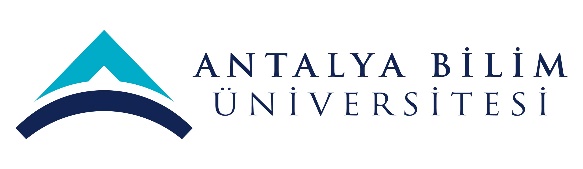 AKTS DERS TANITIM FORMUAKTS DERS TANITIM FORMUAKTS DERS TANITIM FORMUAKTS DERS TANITIM FORMUAKTS DERS TANITIM FORMUAKTS DERS TANITIM FORMUAKTS DERS TANITIM FORMUAKTS DERS TANITIM FORMUAKTS DERS TANITIM FORMUAKTS DERS TANITIM FORMUAKTS DERS TANITIM FORMUAKTS DERS TANITIM FORMUAKTS DERS TANITIM FORMUAKTS DERS TANITIM FORMUAKTS DERS TANITIM FORMUAKTS DERS TANITIM FORMUAKTS DERS TANITIM FORMUAKTS DERS TANITIM FORMUAKTS DERS TANITIM FORMUAKTS DERS TANITIM FORMUAKTS DERS TANITIM FORMUAKTS DERS TANITIM FORMUAKTS DERS TANITIM FORMUAKTS DERS TANITIM FORMUAKTS DERS TANITIM FORMUAKTS DERS TANITIM FORMUAKTS DERS TANITIM FORMU	I. BÖLÜM (Senato Onayı)	I. BÖLÜM (Senato Onayı)	I. BÖLÜM (Senato Onayı)	I. BÖLÜM (Senato Onayı)	I. BÖLÜM (Senato Onayı)	I. BÖLÜM (Senato Onayı)	I. BÖLÜM (Senato Onayı)	I. BÖLÜM (Senato Onayı)	I. BÖLÜM (Senato Onayı)	I. BÖLÜM (Senato Onayı)	I. BÖLÜM (Senato Onayı)	I. BÖLÜM (Senato Onayı)	I. BÖLÜM (Senato Onayı)	I. BÖLÜM (Senato Onayı)	I. BÖLÜM (Senato Onayı)	I. BÖLÜM (Senato Onayı)	I. BÖLÜM (Senato Onayı)	I. BÖLÜM (Senato Onayı)	I. BÖLÜM (Senato Onayı)	I. BÖLÜM (Senato Onayı)	I. BÖLÜM (Senato Onayı)	I. BÖLÜM (Senato Onayı)	I. BÖLÜM (Senato Onayı)	I. BÖLÜM (Senato Onayı)	I. BÖLÜM (Senato Onayı)	I. BÖLÜM (Senato Onayı)	I. BÖLÜM (Senato Onayı)	I. BÖLÜM (Senato Onayı)Dersi Açan Fakülte /YODiş Hekimliği Fakültesi Diş Hekimliği Fakültesi Diş Hekimliği Fakültesi Diş Hekimliği Fakültesi Diş Hekimliği Fakültesi Diş Hekimliği Fakültesi Diş Hekimliği Fakültesi Diş Hekimliği Fakültesi Diş Hekimliği Fakültesi Diş Hekimliği Fakültesi Diş Hekimliği Fakültesi Diş Hekimliği Fakültesi Diş Hekimliği Fakültesi Diş Hekimliği Fakültesi Diş Hekimliği Fakültesi Diş Hekimliği Fakültesi Diş Hekimliği Fakültesi Diş Hekimliği Fakültesi Diş Hekimliği Fakültesi Diş Hekimliği Fakültesi Diş Hekimliği Fakültesi Diş Hekimliği Fakültesi Diş Hekimliği Fakültesi Diş Hekimliği Fakültesi Diş Hekimliği Fakültesi Diş Hekimliği Fakültesi Diş Hekimliği Fakültesi Dersi Açan BölümDiş hekimliği FakültesiDiş hekimliği FakültesiDiş hekimliği FakültesiDiş hekimliği FakültesiDiş hekimliği FakültesiDiş hekimliği FakültesiDiş hekimliği FakültesiDiş hekimliği FakültesiDiş hekimliği FakültesiDiş hekimliği FakültesiDiş hekimliği FakültesiDiş hekimliği FakültesiDiş hekimliği FakültesiDiş hekimliği FakültesiDiş hekimliği FakültesiDiş hekimliği FakültesiDiş hekimliği FakültesiDiş hekimliği FakültesiDiş hekimliği FakültesiDiş hekimliği FakültesiDiş hekimliği FakültesiDiş hekimliği FakültesiDiş hekimliği FakültesiDiş hekimliği FakültesiDiş hekimliği FakültesiDiş hekimliği FakültesiDiş hekimliği FakültesiDersi Alan Program (lar)Diş HekimliğiDiş HekimliğiDiş HekimliğiDiş HekimliğiDiş HekimliğiDiş HekimliğiDiş HekimliğiDiş HekimliğiDiş HekimliğiDiş HekimliğiDiş HekimliğiDiş HekimliğiDiş HekimliğiDiş HekimliğiZorunluZorunluZorunluZorunluZorunluZorunluZorunluZorunluZorunluZorunluZorunluZorunluZorunluDersi Alan Program (lar)Dersi Alan Program (lar)Ders Kodu DIS-102DIS-102DIS-102DIS-102DIS-102DIS-102DIS-102DIS-102DIS-102DIS-102DIS-102DIS-102DIS-102DIS-102DIS-102DIS-102DIS-102DIS-102DIS-102DIS-102DIS-102DIS-102DIS-102DIS-102DIS-102DIS-102DIS-102Ders AdıDiş Morfolojisi ve ManipülasyonuDiş Morfolojisi ve ManipülasyonuDiş Morfolojisi ve ManipülasyonuDiş Morfolojisi ve ManipülasyonuDiş Morfolojisi ve ManipülasyonuDiş Morfolojisi ve ManipülasyonuDiş Morfolojisi ve ManipülasyonuDiş Morfolojisi ve ManipülasyonuDiş Morfolojisi ve ManipülasyonuDiş Morfolojisi ve ManipülasyonuDiş Morfolojisi ve ManipülasyonuDiş Morfolojisi ve ManipülasyonuDiş Morfolojisi ve ManipülasyonuDiş Morfolojisi ve ManipülasyonuDiş Morfolojisi ve ManipülasyonuDiş Morfolojisi ve ManipülasyonuDiş Morfolojisi ve ManipülasyonuDiş Morfolojisi ve ManipülasyonuDiş Morfolojisi ve ManipülasyonuDiş Morfolojisi ve ManipülasyonuDiş Morfolojisi ve ManipülasyonuDiş Morfolojisi ve ManipülasyonuDiş Morfolojisi ve ManipülasyonuDiş Morfolojisi ve ManipülasyonuDiş Morfolojisi ve ManipülasyonuDiş Morfolojisi ve ManipülasyonuDiş Morfolojisi ve ManipülasyonuÖğretim dili Türkçe Türkçe Türkçe Türkçe Türkçe Türkçe Türkçe Türkçe Türkçe Türkçe Türkçe Türkçe Türkçe Türkçe Türkçe Türkçe Türkçe Türkçe Türkçe Türkçe Türkçe Türkçe Türkçe Türkçe Türkçe Türkçe Türkçe Ders TürüDersDersDersDersDersDersDersDersDersDersDersDersDersDersDersDersDersDersDersDersDersDersDersDersDersDersDersDers SeviyesiLisans Lisans Lisans Lisans Lisans Lisans Lisans Lisans Lisans Lisans Lisans Lisans Lisans Lisans Lisans Lisans Lisans Lisans Lisans Lisans Lisans Lisans Lisans Lisans Lisans Lisans Lisans Haftalık Ders SaatiDers: 2Ders: 2Ders: 2Ders: 2Ders: 2Ders: 2Lab: Lab: Lab: Lab: Uygulama: Uygulama: Uygulama: Uygulama: Uygulama: Uygulama: Uygulama: Uygulama: Uygulama: Uygulama: Diğer: Diğer: Diğer: Diğer: Diğer: Diğer: Diğer: AKTS Kredisi222222222222222222222222222Notlandırma TürüHarf NotuHarf NotuHarf NotuHarf NotuHarf NotuHarf NotuHarf NotuHarf NotuHarf NotuHarf NotuHarf NotuHarf NotuHarf NotuHarf NotuHarf NotuHarf NotuHarf NotuHarf NotuHarf NotuHarf NotuHarf NotuHarf NotuHarf NotuHarf NotuHarf NotuHarf NotuHarf NotuÖn koşul/larYan koşul/larKayıt KısıtlamasıDersin Amacı Diş hekimliğinde kullanılan, eksenlerin ve düzlemlerin,  sürekli ve süt dişlerinin kron, kök ve pulpa anatomilerinin öğretilmesi, diş ve dişi çevreleyen dokuların tanınması. dişlerin birbirleriyle ve karşıt arktaki dişlerle ilişkilerinin anlatılması, sabit protez uygulamaları ve sınıflandırmalarının  açıklanması ve diş preparasyonu uygulama tekniklerinin öğrenilmesi. Diş hekimliğinde kullanılan materyaller ve kullanımı ile ilgili materyal bilgilerinin oluşturulması..Diş hekimliğinde kullanılan, eksenlerin ve düzlemlerin,  sürekli ve süt dişlerinin kron, kök ve pulpa anatomilerinin öğretilmesi, diş ve dişi çevreleyen dokuların tanınması. dişlerin birbirleriyle ve karşıt arktaki dişlerle ilişkilerinin anlatılması, sabit protez uygulamaları ve sınıflandırmalarının  açıklanması ve diş preparasyonu uygulama tekniklerinin öğrenilmesi. Diş hekimliğinde kullanılan materyaller ve kullanımı ile ilgili materyal bilgilerinin oluşturulması..Diş hekimliğinde kullanılan, eksenlerin ve düzlemlerin,  sürekli ve süt dişlerinin kron, kök ve pulpa anatomilerinin öğretilmesi, diş ve dişi çevreleyen dokuların tanınması. dişlerin birbirleriyle ve karşıt arktaki dişlerle ilişkilerinin anlatılması, sabit protez uygulamaları ve sınıflandırmalarının  açıklanması ve diş preparasyonu uygulama tekniklerinin öğrenilmesi. Diş hekimliğinde kullanılan materyaller ve kullanımı ile ilgili materyal bilgilerinin oluşturulması..Diş hekimliğinde kullanılan, eksenlerin ve düzlemlerin,  sürekli ve süt dişlerinin kron, kök ve pulpa anatomilerinin öğretilmesi, diş ve dişi çevreleyen dokuların tanınması. dişlerin birbirleriyle ve karşıt arktaki dişlerle ilişkilerinin anlatılması, sabit protez uygulamaları ve sınıflandırmalarının  açıklanması ve diş preparasyonu uygulama tekniklerinin öğrenilmesi. Diş hekimliğinde kullanılan materyaller ve kullanımı ile ilgili materyal bilgilerinin oluşturulması..Diş hekimliğinde kullanılan, eksenlerin ve düzlemlerin,  sürekli ve süt dişlerinin kron, kök ve pulpa anatomilerinin öğretilmesi, diş ve dişi çevreleyen dokuların tanınması. dişlerin birbirleriyle ve karşıt arktaki dişlerle ilişkilerinin anlatılması, sabit protez uygulamaları ve sınıflandırmalarının  açıklanması ve diş preparasyonu uygulama tekniklerinin öğrenilmesi. Diş hekimliğinde kullanılan materyaller ve kullanımı ile ilgili materyal bilgilerinin oluşturulması..Diş hekimliğinde kullanılan, eksenlerin ve düzlemlerin,  sürekli ve süt dişlerinin kron, kök ve pulpa anatomilerinin öğretilmesi, diş ve dişi çevreleyen dokuların tanınması. dişlerin birbirleriyle ve karşıt arktaki dişlerle ilişkilerinin anlatılması, sabit protez uygulamaları ve sınıflandırmalarının  açıklanması ve diş preparasyonu uygulama tekniklerinin öğrenilmesi. Diş hekimliğinde kullanılan materyaller ve kullanımı ile ilgili materyal bilgilerinin oluşturulması..Diş hekimliğinde kullanılan, eksenlerin ve düzlemlerin,  sürekli ve süt dişlerinin kron, kök ve pulpa anatomilerinin öğretilmesi, diş ve dişi çevreleyen dokuların tanınması. dişlerin birbirleriyle ve karşıt arktaki dişlerle ilişkilerinin anlatılması, sabit protez uygulamaları ve sınıflandırmalarının  açıklanması ve diş preparasyonu uygulama tekniklerinin öğrenilmesi. Diş hekimliğinde kullanılan materyaller ve kullanımı ile ilgili materyal bilgilerinin oluşturulması..Diş hekimliğinde kullanılan, eksenlerin ve düzlemlerin,  sürekli ve süt dişlerinin kron, kök ve pulpa anatomilerinin öğretilmesi, diş ve dişi çevreleyen dokuların tanınması. dişlerin birbirleriyle ve karşıt arktaki dişlerle ilişkilerinin anlatılması, sabit protez uygulamaları ve sınıflandırmalarının  açıklanması ve diş preparasyonu uygulama tekniklerinin öğrenilmesi. Diş hekimliğinde kullanılan materyaller ve kullanımı ile ilgili materyal bilgilerinin oluşturulması..Diş hekimliğinde kullanılan, eksenlerin ve düzlemlerin,  sürekli ve süt dişlerinin kron, kök ve pulpa anatomilerinin öğretilmesi, diş ve dişi çevreleyen dokuların tanınması. dişlerin birbirleriyle ve karşıt arktaki dişlerle ilişkilerinin anlatılması, sabit protez uygulamaları ve sınıflandırmalarının  açıklanması ve diş preparasyonu uygulama tekniklerinin öğrenilmesi. Diş hekimliğinde kullanılan materyaller ve kullanımı ile ilgili materyal bilgilerinin oluşturulması..Diş hekimliğinde kullanılan, eksenlerin ve düzlemlerin,  sürekli ve süt dişlerinin kron, kök ve pulpa anatomilerinin öğretilmesi, diş ve dişi çevreleyen dokuların tanınması. dişlerin birbirleriyle ve karşıt arktaki dişlerle ilişkilerinin anlatılması, sabit protez uygulamaları ve sınıflandırmalarının  açıklanması ve diş preparasyonu uygulama tekniklerinin öğrenilmesi. Diş hekimliğinde kullanılan materyaller ve kullanımı ile ilgili materyal bilgilerinin oluşturulması..Diş hekimliğinde kullanılan, eksenlerin ve düzlemlerin,  sürekli ve süt dişlerinin kron, kök ve pulpa anatomilerinin öğretilmesi, diş ve dişi çevreleyen dokuların tanınması. dişlerin birbirleriyle ve karşıt arktaki dişlerle ilişkilerinin anlatılması, sabit protez uygulamaları ve sınıflandırmalarının  açıklanması ve diş preparasyonu uygulama tekniklerinin öğrenilmesi. Diş hekimliğinde kullanılan materyaller ve kullanımı ile ilgili materyal bilgilerinin oluşturulması..Diş hekimliğinde kullanılan, eksenlerin ve düzlemlerin,  sürekli ve süt dişlerinin kron, kök ve pulpa anatomilerinin öğretilmesi, diş ve dişi çevreleyen dokuların tanınması. dişlerin birbirleriyle ve karşıt arktaki dişlerle ilişkilerinin anlatılması, sabit protez uygulamaları ve sınıflandırmalarının  açıklanması ve diş preparasyonu uygulama tekniklerinin öğrenilmesi. Diş hekimliğinde kullanılan materyaller ve kullanımı ile ilgili materyal bilgilerinin oluşturulması..Diş hekimliğinde kullanılan, eksenlerin ve düzlemlerin,  sürekli ve süt dişlerinin kron, kök ve pulpa anatomilerinin öğretilmesi, diş ve dişi çevreleyen dokuların tanınması. dişlerin birbirleriyle ve karşıt arktaki dişlerle ilişkilerinin anlatılması, sabit protez uygulamaları ve sınıflandırmalarının  açıklanması ve diş preparasyonu uygulama tekniklerinin öğrenilmesi. Diş hekimliğinde kullanılan materyaller ve kullanımı ile ilgili materyal bilgilerinin oluşturulması..Diş hekimliğinde kullanılan, eksenlerin ve düzlemlerin,  sürekli ve süt dişlerinin kron, kök ve pulpa anatomilerinin öğretilmesi, diş ve dişi çevreleyen dokuların tanınması. dişlerin birbirleriyle ve karşıt arktaki dişlerle ilişkilerinin anlatılması, sabit protez uygulamaları ve sınıflandırmalarının  açıklanması ve diş preparasyonu uygulama tekniklerinin öğrenilmesi. Diş hekimliğinde kullanılan materyaller ve kullanımı ile ilgili materyal bilgilerinin oluşturulması..Diş hekimliğinde kullanılan, eksenlerin ve düzlemlerin,  sürekli ve süt dişlerinin kron, kök ve pulpa anatomilerinin öğretilmesi, diş ve dişi çevreleyen dokuların tanınması. dişlerin birbirleriyle ve karşıt arktaki dişlerle ilişkilerinin anlatılması, sabit protez uygulamaları ve sınıflandırmalarının  açıklanması ve diş preparasyonu uygulama tekniklerinin öğrenilmesi. Diş hekimliğinde kullanılan materyaller ve kullanımı ile ilgili materyal bilgilerinin oluşturulması..Diş hekimliğinde kullanılan, eksenlerin ve düzlemlerin,  sürekli ve süt dişlerinin kron, kök ve pulpa anatomilerinin öğretilmesi, diş ve dişi çevreleyen dokuların tanınması. dişlerin birbirleriyle ve karşıt arktaki dişlerle ilişkilerinin anlatılması, sabit protez uygulamaları ve sınıflandırmalarının  açıklanması ve diş preparasyonu uygulama tekniklerinin öğrenilmesi. Diş hekimliğinde kullanılan materyaller ve kullanımı ile ilgili materyal bilgilerinin oluşturulması..Diş hekimliğinde kullanılan, eksenlerin ve düzlemlerin,  sürekli ve süt dişlerinin kron, kök ve pulpa anatomilerinin öğretilmesi, diş ve dişi çevreleyen dokuların tanınması. dişlerin birbirleriyle ve karşıt arktaki dişlerle ilişkilerinin anlatılması, sabit protez uygulamaları ve sınıflandırmalarının  açıklanması ve diş preparasyonu uygulama tekniklerinin öğrenilmesi. Diş hekimliğinde kullanılan materyaller ve kullanımı ile ilgili materyal bilgilerinin oluşturulması..Diş hekimliğinde kullanılan, eksenlerin ve düzlemlerin,  sürekli ve süt dişlerinin kron, kök ve pulpa anatomilerinin öğretilmesi, diş ve dişi çevreleyen dokuların tanınması. dişlerin birbirleriyle ve karşıt arktaki dişlerle ilişkilerinin anlatılması, sabit protez uygulamaları ve sınıflandırmalarının  açıklanması ve diş preparasyonu uygulama tekniklerinin öğrenilmesi. Diş hekimliğinde kullanılan materyaller ve kullanımı ile ilgili materyal bilgilerinin oluşturulması..Diş hekimliğinde kullanılan, eksenlerin ve düzlemlerin,  sürekli ve süt dişlerinin kron, kök ve pulpa anatomilerinin öğretilmesi, diş ve dişi çevreleyen dokuların tanınması. dişlerin birbirleriyle ve karşıt arktaki dişlerle ilişkilerinin anlatılması, sabit protez uygulamaları ve sınıflandırmalarının  açıklanması ve diş preparasyonu uygulama tekniklerinin öğrenilmesi. Diş hekimliğinde kullanılan materyaller ve kullanımı ile ilgili materyal bilgilerinin oluşturulması..Diş hekimliğinde kullanılan, eksenlerin ve düzlemlerin,  sürekli ve süt dişlerinin kron, kök ve pulpa anatomilerinin öğretilmesi, diş ve dişi çevreleyen dokuların tanınması. dişlerin birbirleriyle ve karşıt arktaki dişlerle ilişkilerinin anlatılması, sabit protez uygulamaları ve sınıflandırmalarının  açıklanması ve diş preparasyonu uygulama tekniklerinin öğrenilmesi. Diş hekimliğinde kullanılan materyaller ve kullanımı ile ilgili materyal bilgilerinin oluşturulması..Diş hekimliğinde kullanılan, eksenlerin ve düzlemlerin,  sürekli ve süt dişlerinin kron, kök ve pulpa anatomilerinin öğretilmesi, diş ve dişi çevreleyen dokuların tanınması. dişlerin birbirleriyle ve karşıt arktaki dişlerle ilişkilerinin anlatılması, sabit protez uygulamaları ve sınıflandırmalarının  açıklanması ve diş preparasyonu uygulama tekniklerinin öğrenilmesi. Diş hekimliğinde kullanılan materyaller ve kullanımı ile ilgili materyal bilgilerinin oluşturulması..Diş hekimliğinde kullanılan, eksenlerin ve düzlemlerin,  sürekli ve süt dişlerinin kron, kök ve pulpa anatomilerinin öğretilmesi, diş ve dişi çevreleyen dokuların tanınması. dişlerin birbirleriyle ve karşıt arktaki dişlerle ilişkilerinin anlatılması, sabit protez uygulamaları ve sınıflandırmalarının  açıklanması ve diş preparasyonu uygulama tekniklerinin öğrenilmesi. Diş hekimliğinde kullanılan materyaller ve kullanımı ile ilgili materyal bilgilerinin oluşturulması..Diş hekimliğinde kullanılan, eksenlerin ve düzlemlerin,  sürekli ve süt dişlerinin kron, kök ve pulpa anatomilerinin öğretilmesi, diş ve dişi çevreleyen dokuların tanınması. dişlerin birbirleriyle ve karşıt arktaki dişlerle ilişkilerinin anlatılması, sabit protez uygulamaları ve sınıflandırmalarının  açıklanması ve diş preparasyonu uygulama tekniklerinin öğrenilmesi. Diş hekimliğinde kullanılan materyaller ve kullanımı ile ilgili materyal bilgilerinin oluşturulması..Diş hekimliğinde kullanılan, eksenlerin ve düzlemlerin,  sürekli ve süt dişlerinin kron, kök ve pulpa anatomilerinin öğretilmesi, diş ve dişi çevreleyen dokuların tanınması. dişlerin birbirleriyle ve karşıt arktaki dişlerle ilişkilerinin anlatılması, sabit protez uygulamaları ve sınıflandırmalarının  açıklanması ve diş preparasyonu uygulama tekniklerinin öğrenilmesi. Diş hekimliğinde kullanılan materyaller ve kullanımı ile ilgili materyal bilgilerinin oluşturulması..Diş hekimliğinde kullanılan, eksenlerin ve düzlemlerin,  sürekli ve süt dişlerinin kron, kök ve pulpa anatomilerinin öğretilmesi, diş ve dişi çevreleyen dokuların tanınması. dişlerin birbirleriyle ve karşıt arktaki dişlerle ilişkilerinin anlatılması, sabit protez uygulamaları ve sınıflandırmalarının  açıklanması ve diş preparasyonu uygulama tekniklerinin öğrenilmesi. Diş hekimliğinde kullanılan materyaller ve kullanımı ile ilgili materyal bilgilerinin oluşturulması..Diş hekimliğinde kullanılan, eksenlerin ve düzlemlerin,  sürekli ve süt dişlerinin kron, kök ve pulpa anatomilerinin öğretilmesi, diş ve dişi çevreleyen dokuların tanınması. dişlerin birbirleriyle ve karşıt arktaki dişlerle ilişkilerinin anlatılması, sabit protez uygulamaları ve sınıflandırmalarının  açıklanması ve diş preparasyonu uygulama tekniklerinin öğrenilmesi. Diş hekimliğinde kullanılan materyaller ve kullanımı ile ilgili materyal bilgilerinin oluşturulması..Diş hekimliğinde kullanılan, eksenlerin ve düzlemlerin,  sürekli ve süt dişlerinin kron, kök ve pulpa anatomilerinin öğretilmesi, diş ve dişi çevreleyen dokuların tanınması. dişlerin birbirleriyle ve karşıt arktaki dişlerle ilişkilerinin anlatılması, sabit protez uygulamaları ve sınıflandırmalarının  açıklanması ve diş preparasyonu uygulama tekniklerinin öğrenilmesi. Diş hekimliğinde kullanılan materyaller ve kullanımı ile ilgili materyal bilgilerinin oluşturulması..Ders İçeriği Sag ve sol, alt ve üst; dişlerin dental ark içinde  yanyana  ve karşılıklı  konumlarının  morfolojik olarak değerlendirilmesi; fonksiyonel okluzal morfoloji,;Alçı,mum,akril materyallerinin tanımı, çeşitleri ve kullanımı; döküm materyalleri, revetman, lehim teknikleri, sabit protezlere giriş ve kron köprü protezlerinin yapısal unsurları,diş preparasyonu prensipleri; preparasyon özelliklerinin öğrenilmesi.Sag ve sol, alt ve üst; dişlerin dental ark içinde  yanyana  ve karşılıklı  konumlarının  morfolojik olarak değerlendirilmesi; fonksiyonel okluzal morfoloji,;Alçı,mum,akril materyallerinin tanımı, çeşitleri ve kullanımı; döküm materyalleri, revetman, lehim teknikleri, sabit protezlere giriş ve kron köprü protezlerinin yapısal unsurları,diş preparasyonu prensipleri; preparasyon özelliklerinin öğrenilmesi.Sag ve sol, alt ve üst; dişlerin dental ark içinde  yanyana  ve karşılıklı  konumlarının  morfolojik olarak değerlendirilmesi; fonksiyonel okluzal morfoloji,;Alçı,mum,akril materyallerinin tanımı, çeşitleri ve kullanımı; döküm materyalleri, revetman, lehim teknikleri, sabit protezlere giriş ve kron köprü protezlerinin yapısal unsurları,diş preparasyonu prensipleri; preparasyon özelliklerinin öğrenilmesi.Sag ve sol, alt ve üst; dişlerin dental ark içinde  yanyana  ve karşılıklı  konumlarının  morfolojik olarak değerlendirilmesi; fonksiyonel okluzal morfoloji,;Alçı,mum,akril materyallerinin tanımı, çeşitleri ve kullanımı; döküm materyalleri, revetman, lehim teknikleri, sabit protezlere giriş ve kron köprü protezlerinin yapısal unsurları,diş preparasyonu prensipleri; preparasyon özelliklerinin öğrenilmesi.Sag ve sol, alt ve üst; dişlerin dental ark içinde  yanyana  ve karşılıklı  konumlarının  morfolojik olarak değerlendirilmesi; fonksiyonel okluzal morfoloji,;Alçı,mum,akril materyallerinin tanımı, çeşitleri ve kullanımı; döküm materyalleri, revetman, lehim teknikleri, sabit protezlere giriş ve kron köprü protezlerinin yapısal unsurları,diş preparasyonu prensipleri; preparasyon özelliklerinin öğrenilmesi.Sag ve sol, alt ve üst; dişlerin dental ark içinde  yanyana  ve karşılıklı  konumlarının  morfolojik olarak değerlendirilmesi; fonksiyonel okluzal morfoloji,;Alçı,mum,akril materyallerinin tanımı, çeşitleri ve kullanımı; döküm materyalleri, revetman, lehim teknikleri, sabit protezlere giriş ve kron köprü protezlerinin yapısal unsurları,diş preparasyonu prensipleri; preparasyon özelliklerinin öğrenilmesi.Sag ve sol, alt ve üst; dişlerin dental ark içinde  yanyana  ve karşılıklı  konumlarının  morfolojik olarak değerlendirilmesi; fonksiyonel okluzal morfoloji,;Alçı,mum,akril materyallerinin tanımı, çeşitleri ve kullanımı; döküm materyalleri, revetman, lehim teknikleri, sabit protezlere giriş ve kron köprü protezlerinin yapısal unsurları,diş preparasyonu prensipleri; preparasyon özelliklerinin öğrenilmesi.Sag ve sol, alt ve üst; dişlerin dental ark içinde  yanyana  ve karşılıklı  konumlarının  morfolojik olarak değerlendirilmesi; fonksiyonel okluzal morfoloji,;Alçı,mum,akril materyallerinin tanımı, çeşitleri ve kullanımı; döküm materyalleri, revetman, lehim teknikleri, sabit protezlere giriş ve kron köprü protezlerinin yapısal unsurları,diş preparasyonu prensipleri; preparasyon özelliklerinin öğrenilmesi.Sag ve sol, alt ve üst; dişlerin dental ark içinde  yanyana  ve karşılıklı  konumlarının  morfolojik olarak değerlendirilmesi; fonksiyonel okluzal morfoloji,;Alçı,mum,akril materyallerinin tanımı, çeşitleri ve kullanımı; döküm materyalleri, revetman, lehim teknikleri, sabit protezlere giriş ve kron köprü protezlerinin yapısal unsurları,diş preparasyonu prensipleri; preparasyon özelliklerinin öğrenilmesi.Sag ve sol, alt ve üst; dişlerin dental ark içinde  yanyana  ve karşılıklı  konumlarının  morfolojik olarak değerlendirilmesi; fonksiyonel okluzal morfoloji,;Alçı,mum,akril materyallerinin tanımı, çeşitleri ve kullanımı; döküm materyalleri, revetman, lehim teknikleri, sabit protezlere giriş ve kron köprü protezlerinin yapısal unsurları,diş preparasyonu prensipleri; preparasyon özelliklerinin öğrenilmesi.Sag ve sol, alt ve üst; dişlerin dental ark içinde  yanyana  ve karşılıklı  konumlarının  morfolojik olarak değerlendirilmesi; fonksiyonel okluzal morfoloji,;Alçı,mum,akril materyallerinin tanımı, çeşitleri ve kullanımı; döküm materyalleri, revetman, lehim teknikleri, sabit protezlere giriş ve kron köprü protezlerinin yapısal unsurları,diş preparasyonu prensipleri; preparasyon özelliklerinin öğrenilmesi.Sag ve sol, alt ve üst; dişlerin dental ark içinde  yanyana  ve karşılıklı  konumlarının  morfolojik olarak değerlendirilmesi; fonksiyonel okluzal morfoloji,;Alçı,mum,akril materyallerinin tanımı, çeşitleri ve kullanımı; döküm materyalleri, revetman, lehim teknikleri, sabit protezlere giriş ve kron köprü protezlerinin yapısal unsurları,diş preparasyonu prensipleri; preparasyon özelliklerinin öğrenilmesi.Sag ve sol, alt ve üst; dişlerin dental ark içinde  yanyana  ve karşılıklı  konumlarının  morfolojik olarak değerlendirilmesi; fonksiyonel okluzal morfoloji,;Alçı,mum,akril materyallerinin tanımı, çeşitleri ve kullanımı; döküm materyalleri, revetman, lehim teknikleri, sabit protezlere giriş ve kron köprü protezlerinin yapısal unsurları,diş preparasyonu prensipleri; preparasyon özelliklerinin öğrenilmesi.Sag ve sol, alt ve üst; dişlerin dental ark içinde  yanyana  ve karşılıklı  konumlarının  morfolojik olarak değerlendirilmesi; fonksiyonel okluzal morfoloji,;Alçı,mum,akril materyallerinin tanımı, çeşitleri ve kullanımı; döküm materyalleri, revetman, lehim teknikleri, sabit protezlere giriş ve kron köprü protezlerinin yapısal unsurları,diş preparasyonu prensipleri; preparasyon özelliklerinin öğrenilmesi.Sag ve sol, alt ve üst; dişlerin dental ark içinde  yanyana  ve karşılıklı  konumlarının  morfolojik olarak değerlendirilmesi; fonksiyonel okluzal morfoloji,;Alçı,mum,akril materyallerinin tanımı, çeşitleri ve kullanımı; döküm materyalleri, revetman, lehim teknikleri, sabit protezlere giriş ve kron köprü protezlerinin yapısal unsurları,diş preparasyonu prensipleri; preparasyon özelliklerinin öğrenilmesi.Sag ve sol, alt ve üst; dişlerin dental ark içinde  yanyana  ve karşılıklı  konumlarının  morfolojik olarak değerlendirilmesi; fonksiyonel okluzal morfoloji,;Alçı,mum,akril materyallerinin tanımı, çeşitleri ve kullanımı; döküm materyalleri, revetman, lehim teknikleri, sabit protezlere giriş ve kron köprü protezlerinin yapısal unsurları,diş preparasyonu prensipleri; preparasyon özelliklerinin öğrenilmesi.Sag ve sol, alt ve üst; dişlerin dental ark içinde  yanyana  ve karşılıklı  konumlarının  morfolojik olarak değerlendirilmesi; fonksiyonel okluzal morfoloji,;Alçı,mum,akril materyallerinin tanımı, çeşitleri ve kullanımı; döküm materyalleri, revetman, lehim teknikleri, sabit protezlere giriş ve kron köprü protezlerinin yapısal unsurları,diş preparasyonu prensipleri; preparasyon özelliklerinin öğrenilmesi.Sag ve sol, alt ve üst; dişlerin dental ark içinde  yanyana  ve karşılıklı  konumlarının  morfolojik olarak değerlendirilmesi; fonksiyonel okluzal morfoloji,;Alçı,mum,akril materyallerinin tanımı, çeşitleri ve kullanımı; döküm materyalleri, revetman, lehim teknikleri, sabit protezlere giriş ve kron köprü protezlerinin yapısal unsurları,diş preparasyonu prensipleri; preparasyon özelliklerinin öğrenilmesi.Sag ve sol, alt ve üst; dişlerin dental ark içinde  yanyana  ve karşılıklı  konumlarının  morfolojik olarak değerlendirilmesi; fonksiyonel okluzal morfoloji,;Alçı,mum,akril materyallerinin tanımı, çeşitleri ve kullanımı; döküm materyalleri, revetman, lehim teknikleri, sabit protezlere giriş ve kron köprü protezlerinin yapısal unsurları,diş preparasyonu prensipleri; preparasyon özelliklerinin öğrenilmesi.Sag ve sol, alt ve üst; dişlerin dental ark içinde  yanyana  ve karşılıklı  konumlarının  morfolojik olarak değerlendirilmesi; fonksiyonel okluzal morfoloji,;Alçı,mum,akril materyallerinin tanımı, çeşitleri ve kullanımı; döküm materyalleri, revetman, lehim teknikleri, sabit protezlere giriş ve kron köprü protezlerinin yapısal unsurları,diş preparasyonu prensipleri; preparasyon özelliklerinin öğrenilmesi.Sag ve sol, alt ve üst; dişlerin dental ark içinde  yanyana  ve karşılıklı  konumlarının  morfolojik olarak değerlendirilmesi; fonksiyonel okluzal morfoloji,;Alçı,mum,akril materyallerinin tanımı, çeşitleri ve kullanımı; döküm materyalleri, revetman, lehim teknikleri, sabit protezlere giriş ve kron köprü protezlerinin yapısal unsurları,diş preparasyonu prensipleri; preparasyon özelliklerinin öğrenilmesi.Sag ve sol, alt ve üst; dişlerin dental ark içinde  yanyana  ve karşılıklı  konumlarının  morfolojik olarak değerlendirilmesi; fonksiyonel okluzal morfoloji,;Alçı,mum,akril materyallerinin tanımı, çeşitleri ve kullanımı; döküm materyalleri, revetman, lehim teknikleri, sabit protezlere giriş ve kron köprü protezlerinin yapısal unsurları,diş preparasyonu prensipleri; preparasyon özelliklerinin öğrenilmesi.Sag ve sol, alt ve üst; dişlerin dental ark içinde  yanyana  ve karşılıklı  konumlarının  morfolojik olarak değerlendirilmesi; fonksiyonel okluzal morfoloji,;Alçı,mum,akril materyallerinin tanımı, çeşitleri ve kullanımı; döküm materyalleri, revetman, lehim teknikleri, sabit protezlere giriş ve kron köprü protezlerinin yapısal unsurları,diş preparasyonu prensipleri; preparasyon özelliklerinin öğrenilmesi.Sag ve sol, alt ve üst; dişlerin dental ark içinde  yanyana  ve karşılıklı  konumlarının  morfolojik olarak değerlendirilmesi; fonksiyonel okluzal morfoloji,;Alçı,mum,akril materyallerinin tanımı, çeşitleri ve kullanımı; döküm materyalleri, revetman, lehim teknikleri, sabit protezlere giriş ve kron köprü protezlerinin yapısal unsurları,diş preparasyonu prensipleri; preparasyon özelliklerinin öğrenilmesi.Sag ve sol, alt ve üst; dişlerin dental ark içinde  yanyana  ve karşılıklı  konumlarının  morfolojik olarak değerlendirilmesi; fonksiyonel okluzal morfoloji,;Alçı,mum,akril materyallerinin tanımı, çeşitleri ve kullanımı; döküm materyalleri, revetman, lehim teknikleri, sabit protezlere giriş ve kron köprü protezlerinin yapısal unsurları,diş preparasyonu prensipleri; preparasyon özelliklerinin öğrenilmesi.Sag ve sol, alt ve üst; dişlerin dental ark içinde  yanyana  ve karşılıklı  konumlarının  morfolojik olarak değerlendirilmesi; fonksiyonel okluzal morfoloji,;Alçı,mum,akril materyallerinin tanımı, çeşitleri ve kullanımı; döküm materyalleri, revetman, lehim teknikleri, sabit protezlere giriş ve kron köprü protezlerinin yapısal unsurları,diş preparasyonu prensipleri; preparasyon özelliklerinin öğrenilmesi.Sag ve sol, alt ve üst; dişlerin dental ark içinde  yanyana  ve karşılıklı  konumlarının  morfolojik olarak değerlendirilmesi; fonksiyonel okluzal morfoloji,;Alçı,mum,akril materyallerinin tanımı, çeşitleri ve kullanımı; döküm materyalleri, revetman, lehim teknikleri, sabit protezlere giriş ve kron köprü protezlerinin yapısal unsurları,diş preparasyonu prensipleri; preparasyon özelliklerinin öğrenilmesi.Öğrenim Çıktıları ÖÇ1ÖÇ1İlgili kavramları/kuramları anlayabilecekİlgili kavramları/kuramları anlayabilecekİlgili kavramları/kuramları anlayabilecekİlgili kavramları/kuramları anlayabilecekİlgili kavramları/kuramları anlayabilecekİlgili kavramları/kuramları anlayabilecekİlgili kavramları/kuramları anlayabilecekİlgili kavramları/kuramları anlayabilecekİlgili kavramları/kuramları anlayabilecekİlgili kavramları/kuramları anlayabilecekİlgili kavramları/kuramları anlayabilecekİlgili kavramları/kuramları anlayabilecekİlgili kavramları/kuramları anlayabilecekİlgili kavramları/kuramları anlayabilecekİlgili kavramları/kuramları anlayabilecekİlgili kavramları/kuramları anlayabilecekİlgili kavramları/kuramları anlayabilecekİlgili kavramları/kuramları anlayabilecekİlgili kavramları/kuramları anlayabilecekİlgili kavramları/kuramları anlayabilecekİlgili kavramları/kuramları anlayabilecekİlgili kavramları/kuramları anlayabilecekİlgili kavramları/kuramları anlayabilecekİlgili kavramları/kuramları anlayabilecekİlgili kavramları/kuramları anlayabilecekÖğrenim Çıktıları ÖÇ2ÖÇ2İlgili kavramların/kuramların gerçek hayattaki muhtemel uygulamalarını tartışabilecek, öngörüler sunabilecekİlgili kavramların/kuramların gerçek hayattaki muhtemel uygulamalarını tartışabilecek, öngörüler sunabilecekİlgili kavramların/kuramların gerçek hayattaki muhtemel uygulamalarını tartışabilecek, öngörüler sunabilecekİlgili kavramların/kuramların gerçek hayattaki muhtemel uygulamalarını tartışabilecek, öngörüler sunabilecekİlgili kavramların/kuramların gerçek hayattaki muhtemel uygulamalarını tartışabilecek, öngörüler sunabilecekİlgili kavramların/kuramların gerçek hayattaki muhtemel uygulamalarını tartışabilecek, öngörüler sunabilecekİlgili kavramların/kuramların gerçek hayattaki muhtemel uygulamalarını tartışabilecek, öngörüler sunabilecekİlgili kavramların/kuramların gerçek hayattaki muhtemel uygulamalarını tartışabilecek, öngörüler sunabilecekİlgili kavramların/kuramların gerçek hayattaki muhtemel uygulamalarını tartışabilecek, öngörüler sunabilecekİlgili kavramların/kuramların gerçek hayattaki muhtemel uygulamalarını tartışabilecek, öngörüler sunabilecekİlgili kavramların/kuramların gerçek hayattaki muhtemel uygulamalarını tartışabilecek, öngörüler sunabilecekİlgili kavramların/kuramların gerçek hayattaki muhtemel uygulamalarını tartışabilecek, öngörüler sunabilecekİlgili kavramların/kuramların gerçek hayattaki muhtemel uygulamalarını tartışabilecek, öngörüler sunabilecekİlgili kavramların/kuramların gerçek hayattaki muhtemel uygulamalarını tartışabilecek, öngörüler sunabilecekİlgili kavramların/kuramların gerçek hayattaki muhtemel uygulamalarını tartışabilecek, öngörüler sunabilecekİlgili kavramların/kuramların gerçek hayattaki muhtemel uygulamalarını tartışabilecek, öngörüler sunabilecekİlgili kavramların/kuramların gerçek hayattaki muhtemel uygulamalarını tartışabilecek, öngörüler sunabilecekİlgili kavramların/kuramların gerçek hayattaki muhtemel uygulamalarını tartışabilecek, öngörüler sunabilecekİlgili kavramların/kuramların gerçek hayattaki muhtemel uygulamalarını tartışabilecek, öngörüler sunabilecekİlgili kavramların/kuramların gerçek hayattaki muhtemel uygulamalarını tartışabilecek, öngörüler sunabilecekİlgili kavramların/kuramların gerçek hayattaki muhtemel uygulamalarını tartışabilecek, öngörüler sunabilecekİlgili kavramların/kuramların gerçek hayattaki muhtemel uygulamalarını tartışabilecek, öngörüler sunabilecekİlgili kavramların/kuramların gerçek hayattaki muhtemel uygulamalarını tartışabilecek, öngörüler sunabilecekİlgili kavramların/kuramların gerçek hayattaki muhtemel uygulamalarını tartışabilecek, öngörüler sunabilecekİlgili kavramların/kuramların gerçek hayattaki muhtemel uygulamalarını tartışabilecek, öngörüler sunabilecekÖğrenim Çıktıları ÖÇ3ÖÇ3İlgili kavram/kuramları gerçek hayata/verilen diğer durumlara/vakalara uygulayabilecekİlgili kavram/kuramları gerçek hayata/verilen diğer durumlara/vakalara uygulayabilecekİlgili kavram/kuramları gerçek hayata/verilen diğer durumlara/vakalara uygulayabilecekİlgili kavram/kuramları gerçek hayata/verilen diğer durumlara/vakalara uygulayabilecekİlgili kavram/kuramları gerçek hayata/verilen diğer durumlara/vakalara uygulayabilecekİlgili kavram/kuramları gerçek hayata/verilen diğer durumlara/vakalara uygulayabilecekİlgili kavram/kuramları gerçek hayata/verilen diğer durumlara/vakalara uygulayabilecekİlgili kavram/kuramları gerçek hayata/verilen diğer durumlara/vakalara uygulayabilecekİlgili kavram/kuramları gerçek hayata/verilen diğer durumlara/vakalara uygulayabilecekİlgili kavram/kuramları gerçek hayata/verilen diğer durumlara/vakalara uygulayabilecekİlgili kavram/kuramları gerçek hayata/verilen diğer durumlara/vakalara uygulayabilecekİlgili kavram/kuramları gerçek hayata/verilen diğer durumlara/vakalara uygulayabilecekİlgili kavram/kuramları gerçek hayata/verilen diğer durumlara/vakalara uygulayabilecekİlgili kavram/kuramları gerçek hayata/verilen diğer durumlara/vakalara uygulayabilecekİlgili kavram/kuramları gerçek hayata/verilen diğer durumlara/vakalara uygulayabilecekİlgili kavram/kuramları gerçek hayata/verilen diğer durumlara/vakalara uygulayabilecekİlgili kavram/kuramları gerçek hayata/verilen diğer durumlara/vakalara uygulayabilecekİlgili kavram/kuramları gerçek hayata/verilen diğer durumlara/vakalara uygulayabilecekİlgili kavram/kuramları gerçek hayata/verilen diğer durumlara/vakalara uygulayabilecekİlgili kavram/kuramları gerçek hayata/verilen diğer durumlara/vakalara uygulayabilecekİlgili kavram/kuramları gerçek hayata/verilen diğer durumlara/vakalara uygulayabilecekİlgili kavram/kuramları gerçek hayata/verilen diğer durumlara/vakalara uygulayabilecekİlgili kavram/kuramları gerçek hayata/verilen diğer durumlara/vakalara uygulayabilecekİlgili kavram/kuramları gerçek hayata/verilen diğer durumlara/vakalara uygulayabilecekİlgili kavram/kuramları gerçek hayata/verilen diğer durumlara/vakalara uygulayabilecekÖğrenim Çıktıları ÖÇ4ÖÇ4Verilen ölçütlere göre kendi çalışmalarını değerlendirebilecekVerilen ölçütlere göre kendi çalışmalarını değerlendirebilecekVerilen ölçütlere göre kendi çalışmalarını değerlendirebilecekVerilen ölçütlere göre kendi çalışmalarını değerlendirebilecekVerilen ölçütlere göre kendi çalışmalarını değerlendirebilecekVerilen ölçütlere göre kendi çalışmalarını değerlendirebilecekVerilen ölçütlere göre kendi çalışmalarını değerlendirebilecekVerilen ölçütlere göre kendi çalışmalarını değerlendirebilecekVerilen ölçütlere göre kendi çalışmalarını değerlendirebilecekVerilen ölçütlere göre kendi çalışmalarını değerlendirebilecekVerilen ölçütlere göre kendi çalışmalarını değerlendirebilecekVerilen ölçütlere göre kendi çalışmalarını değerlendirebilecekVerilen ölçütlere göre kendi çalışmalarını değerlendirebilecekVerilen ölçütlere göre kendi çalışmalarını değerlendirebilecekVerilen ölçütlere göre kendi çalışmalarını değerlendirebilecekVerilen ölçütlere göre kendi çalışmalarını değerlendirebilecekVerilen ölçütlere göre kendi çalışmalarını değerlendirebilecekVerilen ölçütlere göre kendi çalışmalarını değerlendirebilecekVerilen ölçütlere göre kendi çalışmalarını değerlendirebilecekVerilen ölçütlere göre kendi çalışmalarını değerlendirebilecekVerilen ölçütlere göre kendi çalışmalarını değerlendirebilecekVerilen ölçütlere göre kendi çalışmalarını değerlendirebilecekVerilen ölçütlere göre kendi çalışmalarını değerlendirebilecekVerilen ölçütlere göre kendi çalışmalarını değerlendirebilecekVerilen ölçütlere göre kendi çalışmalarını değerlendirebilecekÖğrenim Çıktıları ÖÇ5ÖÇ5 Hedeflenen becerileri geliştirebilecek Hedeflenen becerileri geliştirebilecek Hedeflenen becerileri geliştirebilecek Hedeflenen becerileri geliştirebilecek Hedeflenen becerileri geliştirebilecek Hedeflenen becerileri geliştirebilecek Hedeflenen becerileri geliştirebilecek Hedeflenen becerileri geliştirebilecek Hedeflenen becerileri geliştirebilecek Hedeflenen becerileri geliştirebilecek Hedeflenen becerileri geliştirebilecek Hedeflenen becerileri geliştirebilecek Hedeflenen becerileri geliştirebilecek Hedeflenen becerileri geliştirebilecek Hedeflenen becerileri geliştirebilecek Hedeflenen becerileri geliştirebilecek Hedeflenen becerileri geliştirebilecek Hedeflenen becerileri geliştirebilecek Hedeflenen becerileri geliştirebilecek Hedeflenen becerileri geliştirebilecek Hedeflenen becerileri geliştirebilecek Hedeflenen becerileri geliştirebilecek Hedeflenen becerileri geliştirebilecek Hedeflenen becerileri geliştirebilecek Hedeflenen becerileri geliştirebilecekÖğrenim Çıktıları II. BÖLÜM (Fakülte Kurulu Onayı)II. BÖLÜM (Fakülte Kurulu Onayı)II. BÖLÜM (Fakülte Kurulu Onayı)II. BÖLÜM (Fakülte Kurulu Onayı)II. BÖLÜM (Fakülte Kurulu Onayı)II. BÖLÜM (Fakülte Kurulu Onayı)II. BÖLÜM (Fakülte Kurulu Onayı)II. BÖLÜM (Fakülte Kurulu Onayı)II. BÖLÜM (Fakülte Kurulu Onayı)II. BÖLÜM (Fakülte Kurulu Onayı)II. BÖLÜM (Fakülte Kurulu Onayı)II. BÖLÜM (Fakülte Kurulu Onayı)II. BÖLÜM (Fakülte Kurulu Onayı)II. BÖLÜM (Fakülte Kurulu Onayı)II. BÖLÜM (Fakülte Kurulu Onayı)II. BÖLÜM (Fakülte Kurulu Onayı)II. BÖLÜM (Fakülte Kurulu Onayı)II. BÖLÜM (Fakülte Kurulu Onayı)II. BÖLÜM (Fakülte Kurulu Onayı)II. BÖLÜM (Fakülte Kurulu Onayı)II. BÖLÜM (Fakülte Kurulu Onayı)II. BÖLÜM (Fakülte Kurulu Onayı)II. BÖLÜM (Fakülte Kurulu Onayı)II. BÖLÜM (Fakülte Kurulu Onayı)II. BÖLÜM (Fakülte Kurulu Onayı)II. BÖLÜM (Fakülte Kurulu Onayı)II. BÖLÜM (Fakülte Kurulu Onayı)Temel ÇıktılarProgram ÇıktılarıProgram ÇıktılarıProgram ÇıktılarıProgram ÇıktılarıProgram ÇıktılarıProgram ÇıktılarıProgram ÇıktılarıProgram ÇıktılarıProgram ÇıktılarıProgram ÇıktılarıProgram ÇıktılarıÖÇ1ÖÇ1ÖÇ1ÖÇ2ÖÇ2ÖÇ2ÖÇ2ÖÇ2ÖÇ3ÖÇ3ÖÇ4ÖÇ5ÖÇ5ÖÇ6Temel ÇıktılarPÇ1PÇ1Türkçe sözlü, yazılı ve görsel yöntemlerle etkin iletişim kurma rapor yazma ve sunum yapma  becerisi.Türkçe sözlü, yazılı ve görsel yöntemlerle etkin iletişim kurma rapor yazma ve sunum yapma  becerisi.Türkçe sözlü, yazılı ve görsel yöntemlerle etkin iletişim kurma rapor yazma ve sunum yapma  becerisi.Türkçe sözlü, yazılı ve görsel yöntemlerle etkin iletişim kurma rapor yazma ve sunum yapma  becerisi.Türkçe sözlü, yazılı ve görsel yöntemlerle etkin iletişim kurma rapor yazma ve sunum yapma  becerisi.Türkçe sözlü, yazılı ve görsel yöntemlerle etkin iletişim kurma rapor yazma ve sunum yapma  becerisi.Türkçe sözlü, yazılı ve görsel yöntemlerle etkin iletişim kurma rapor yazma ve sunum yapma  becerisi.Türkçe sözlü, yazılı ve görsel yöntemlerle etkin iletişim kurma rapor yazma ve sunum yapma  becerisi.Türkçe sözlü, yazılı ve görsel yöntemlerle etkin iletişim kurma rapor yazma ve sunum yapma  becerisi.Türkçe sözlü, yazılı ve görsel yöntemlerle etkin iletişim kurma rapor yazma ve sunum yapma  becerisi.Türkçe sözlü, yazılı ve görsel yöntemlerle etkin iletişim kurma rapor yazma ve sunum yapma  becerisi.Temel ÇıktılarPÇ2PÇ2Hem bireysel hem de disiplin içi ve çok disiplinli takımlarda etkin biçimde çalışabilme becerisi.Hem bireysel hem de disiplin içi ve çok disiplinli takımlarda etkin biçimde çalışabilme becerisi.Hem bireysel hem de disiplin içi ve çok disiplinli takımlarda etkin biçimde çalışabilme becerisi.Hem bireysel hem de disiplin içi ve çok disiplinli takımlarda etkin biçimde çalışabilme becerisi.Hem bireysel hem de disiplin içi ve çok disiplinli takımlarda etkin biçimde çalışabilme becerisi.Hem bireysel hem de disiplin içi ve çok disiplinli takımlarda etkin biçimde çalışabilme becerisi.Hem bireysel hem de disiplin içi ve çok disiplinli takımlarda etkin biçimde çalışabilme becerisi.Hem bireysel hem de disiplin içi ve çok disiplinli takımlarda etkin biçimde çalışabilme becerisi.Hem bireysel hem de disiplin içi ve çok disiplinli takımlarda etkin biçimde çalışabilme becerisi.Hem bireysel hem de disiplin içi ve çok disiplinli takımlarda etkin biçimde çalışabilme becerisi.Hem bireysel hem de disiplin içi ve çok disiplinli takımlarda etkin biçimde çalışabilme becerisi.Temel ÇıktılarPÇ3PÇ3Yaşam boyu öğrenmenin gerekliliği bilinci ve bilgiye erişebilme, bilim ve teknolojideki gelişmeleri izleme ve sektörel anlamada kendini sürekli yenileme becerisi.Yaşam boyu öğrenmenin gerekliliği bilinci ve bilgiye erişebilme, bilim ve teknolojideki gelişmeleri izleme ve sektörel anlamada kendini sürekli yenileme becerisi.Yaşam boyu öğrenmenin gerekliliği bilinci ve bilgiye erişebilme, bilim ve teknolojideki gelişmeleri izleme ve sektörel anlamada kendini sürekli yenileme becerisi.Yaşam boyu öğrenmenin gerekliliği bilinci ve bilgiye erişebilme, bilim ve teknolojideki gelişmeleri izleme ve sektörel anlamada kendini sürekli yenileme becerisi.Yaşam boyu öğrenmenin gerekliliği bilinci ve bilgiye erişebilme, bilim ve teknolojideki gelişmeleri izleme ve sektörel anlamada kendini sürekli yenileme becerisi.Yaşam boyu öğrenmenin gerekliliği bilinci ve bilgiye erişebilme, bilim ve teknolojideki gelişmeleri izleme ve sektörel anlamada kendini sürekli yenileme becerisi.Yaşam boyu öğrenmenin gerekliliği bilinci ve bilgiye erişebilme, bilim ve teknolojideki gelişmeleri izleme ve sektörel anlamada kendini sürekli yenileme becerisi.Yaşam boyu öğrenmenin gerekliliği bilinci ve bilgiye erişebilme, bilim ve teknolojideki gelişmeleri izleme ve sektörel anlamada kendini sürekli yenileme becerisi.Yaşam boyu öğrenmenin gerekliliği bilinci ve bilgiye erişebilme, bilim ve teknolojideki gelişmeleri izleme ve sektörel anlamada kendini sürekli yenileme becerisi.Yaşam boyu öğrenmenin gerekliliği bilinci ve bilgiye erişebilme, bilim ve teknolojideki gelişmeleri izleme ve sektörel anlamada kendini sürekli yenileme becerisi.Yaşam boyu öğrenmenin gerekliliği bilinci ve bilgiye erişebilme, bilim ve teknolojideki gelişmeleri izleme ve sektörel anlamada kendini sürekli yenileme becerisi.Temel ÇıktılarPÇ4PÇ4Proje yönetimi , risk yönetimi, yenilikçilik ve değişiklik yönetimi, girişimcilik hakkında bilgi.Proje yönetimi , risk yönetimi, yenilikçilik ve değişiklik yönetimi, girişimcilik hakkında bilgi.Proje yönetimi , risk yönetimi, yenilikçilik ve değişiklik yönetimi, girişimcilik hakkında bilgi.Proje yönetimi , risk yönetimi, yenilikçilik ve değişiklik yönetimi, girişimcilik hakkında bilgi.Proje yönetimi , risk yönetimi, yenilikçilik ve değişiklik yönetimi, girişimcilik hakkında bilgi.Proje yönetimi , risk yönetimi, yenilikçilik ve değişiklik yönetimi, girişimcilik hakkında bilgi.Proje yönetimi , risk yönetimi, yenilikçilik ve değişiklik yönetimi, girişimcilik hakkında bilgi.Proje yönetimi , risk yönetimi, yenilikçilik ve değişiklik yönetimi, girişimcilik hakkında bilgi.Proje yönetimi , risk yönetimi, yenilikçilik ve değişiklik yönetimi, girişimcilik hakkında bilgi.Proje yönetimi , risk yönetimi, yenilikçilik ve değişiklik yönetimi, girişimcilik hakkında bilgi.Proje yönetimi , risk yönetimi, yenilikçilik ve değişiklik yönetimi, girişimcilik hakkında bilgi.Temel ÇıktılarPÇ5PÇ5Sektörler hakkında farkındalık  ve iş planı hazırlama becerisi .Sektörler hakkında farkındalık  ve iş planı hazırlama becerisi .Sektörler hakkında farkındalık  ve iş planı hazırlama becerisi .Sektörler hakkında farkındalık  ve iş planı hazırlama becerisi .Sektörler hakkında farkındalık  ve iş planı hazırlama becerisi .Sektörler hakkında farkındalık  ve iş planı hazırlama becerisi .Sektörler hakkında farkındalık  ve iş planı hazırlama becerisi .Sektörler hakkında farkındalık  ve iş planı hazırlama becerisi .Sektörler hakkında farkındalık  ve iş planı hazırlama becerisi .Sektörler hakkında farkındalık  ve iş planı hazırlama becerisi .Sektörler hakkında farkındalık  ve iş planı hazırlama becerisi .Temel ÇıktılarPÇ6PÇ6Mesleki ve etik sorumluluk bilinci  ve etik ilkelerine uygun davranma.Mesleki ve etik sorumluluk bilinci  ve etik ilkelerine uygun davranma.Mesleki ve etik sorumluluk bilinci  ve etik ilkelerine uygun davranma.Mesleki ve etik sorumluluk bilinci  ve etik ilkelerine uygun davranma.Mesleki ve etik sorumluluk bilinci  ve etik ilkelerine uygun davranma.Mesleki ve etik sorumluluk bilinci  ve etik ilkelerine uygun davranma.Mesleki ve etik sorumluluk bilinci  ve etik ilkelerine uygun davranma.Mesleki ve etik sorumluluk bilinci  ve etik ilkelerine uygun davranma.Mesleki ve etik sorumluluk bilinci  ve etik ilkelerine uygun davranma.Mesleki ve etik sorumluluk bilinci  ve etik ilkelerine uygun davranma.Mesleki ve etik sorumluluk bilinci  ve etik ilkelerine uygun davranma.Fakülte/YO Çıktıları PÇ7PÇ7Fakülte/YO Çıktıları PÇ8PÇ8Fakülte/YO Çıktıları PÇ9PÇ9Fakülte/YO Çıktıları PÇ10PÇ10Fakülte/YO Çıktıları PÇ11PÇ11Fakülte/YO Çıktıları PÇ12PÇ12Program ÇıktılarıPÇ13PÇ13PÇ13Program ÇıktılarıPÇ14PÇ14PÇ14Program ÇıktılarıPÇ15PÇ15PÇ15Program ÇıktılarıPÇ16PÇ16PÇ16Program ÇıktılarıPÇ17PÇ17PÇ17Program ÇıktılarıPÇ18PÇ18PÇ18III. BÖLÜM (Bölüm Kurulunda Görüşülür)III. BÖLÜM (Bölüm Kurulunda Görüşülür)III. BÖLÜM (Bölüm Kurulunda Görüşülür)III. BÖLÜM (Bölüm Kurulunda Görüşülür)III. BÖLÜM (Bölüm Kurulunda Görüşülür)III. BÖLÜM (Bölüm Kurulunda Görüşülür)III. BÖLÜM (Bölüm Kurulunda Görüşülür)III. BÖLÜM (Bölüm Kurulunda Görüşülür)III. BÖLÜM (Bölüm Kurulunda Görüşülür)III. BÖLÜM (Bölüm Kurulunda Görüşülür)III. BÖLÜM (Bölüm Kurulunda Görüşülür)III. BÖLÜM (Bölüm Kurulunda Görüşülür)III. BÖLÜM (Bölüm Kurulunda Görüşülür)III. BÖLÜM (Bölüm Kurulunda Görüşülür)III. BÖLÜM (Bölüm Kurulunda Görüşülür)III. BÖLÜM (Bölüm Kurulunda Görüşülür)III. BÖLÜM (Bölüm Kurulunda Görüşülür)III. BÖLÜM (Bölüm Kurulunda Görüşülür)III. BÖLÜM (Bölüm Kurulunda Görüşülür)III. BÖLÜM (Bölüm Kurulunda Görüşülür)III. BÖLÜM (Bölüm Kurulunda Görüşülür)III. BÖLÜM (Bölüm Kurulunda Görüşülür)III. BÖLÜM (Bölüm Kurulunda Görüşülür)III. BÖLÜM (Bölüm Kurulunda Görüşülür)III. BÖLÜM (Bölüm Kurulunda Görüşülür)III. BÖLÜM (Bölüm Kurulunda Görüşülür)III. BÖLÜM (Bölüm Kurulunda Görüşülür)Öğretilen Konular, Konuların Öğrenim Çıktılarına Katkıları, ve Öğrenim Değerlendirme MetodlarıKonu#HaftaHaftaHaftaHaftaKonuKonuKonuKonuÖÇ1ÖÇ1ÖÇ1ÖÇ2ÖÇ2ÖÇ2ÖÇ2ÖÇ2ÖÇ3ÖÇ3ÖÇ3ÖÇ3ÖÇ3ÖÇ4ÖÇ4ÖÇ5ÖÇ5ÖÇ67Öğretilen Konular, Konuların Öğrenim Çıktılarına Katkıları, ve Öğrenim Değerlendirme MetodlarıK11111Dişleri çevreleyen dokular ve Periodontal anatomi Dişleri çevreleyen dokular ve Periodontal anatomi Dişleri çevreleyen dokular ve Periodontal anatomi Dişleri çevreleyen dokular ve Periodontal anatomi D1D1D1Öğretilen Konular, Konuların Öğrenim Çıktılarına Katkıları, ve Öğrenim Değerlendirme MetodlarıK22222Dişleri çevreleyen dokular ve Periodontal anatomiDişleri çevreleyen dokular ve Periodontal anatomiDişleri çevreleyen dokular ve Periodontal anatomiDişleri çevreleyen dokular ve Periodontal anatomiD1, D7D1, D7Öğretilen Konular, Konuların Öğrenim Çıktılarına Katkıları, ve Öğrenim Değerlendirme MetodlarıK33333Dişlerin komşu dişler ile ilişkisi. Dental ark formuDişlerin komşu dişler ile ilişkisi. Dental ark formuDişlerin komşu dişler ile ilişkisi. Dental ark formuDişlerin komşu dişler ile ilişkisi. Dental ark formuD1, D7D1, D7Öğretilen Konular, Konuların Öğrenim Çıktılarına Katkıları, ve Öğrenim Değerlendirme MetodlarıK44444Dişlerin komşu dişler ile ilişkisi. Dental ark formuDişlerin komşu dişler ile ilişkisi. Dental ark formuDişlerin komşu dişler ile ilişkisi. Dental ark formuDişlerin komşu dişler ile ilişkisi. Dental ark formuD1, D7D1, D7Öğretilen Konular, Konuların Öğrenim Çıktılarına Katkıları, ve Öğrenim Değerlendirme MetodlarıK55555Dişlerin karşıt çene dişleri ile ilişkisi. okluzyonDişlerin karşıt çene dişleri ile ilişkisi. okluzyonDişlerin karşıt çene dişleri ile ilişkisi. okluzyonDişlerin karşıt çene dişleri ile ilişkisi. okluzyonD1, D7D1, D7D1, D7D1, D7D1, D7D1, D7D1, D7D1, D7D1, D7Öğretilen Konular, Konuların Öğrenim Çıktılarına Katkıları, ve Öğrenim Değerlendirme MetodlarıK66666Sabit P.rotezlere girişSabit P.rotezlere girişSabit P.rotezlere girişSabit P.rotezlere girişD1, D7D1, D7D1, D7D1, D7D1, D7D1, D7D1, D7D1, D7D1, D7D1, D7D1, D7Öğretilen Konular, Konuların Öğrenim Çıktılarına Katkıları, ve Öğrenim Değerlendirme MetodlarıK77777Diş preparasyonu prensipleriDiş preparasyonu prensipleriDiş preparasyonu prensipleriDiş preparasyonu prensipleriD1, D7D1, D7D1, D7D1, D7D1, D7D1, D7D1, D7D1, D7D1, D7D1, D7D1, D7Öğretilen Konular, Konuların Öğrenim Çıktılarına Katkıları, ve Öğrenim Değerlendirme MetodlarıK88888Dental Malzemeler - AlçıDental Malzemeler - AlçıDental Malzemeler - AlçıDental Malzemeler - AlçıD1, D7D1, D7D1, D7D1, D7D1, D7D1, D7D1, D7Öğretilen Konular, Konuların Öğrenim Çıktılarına Katkıları, ve Öğrenim Değerlendirme MetodlarıK99999Sabit protezlerde Model ve Model yapım teknikleriSabit protezlerde Model ve Model yapım teknikleriSabit protezlerde Model ve Model yapım teknikleriSabit protezlerde Model ve Model yapım teknikleriD1D1D1D1D1D1D1D1D1D1D1D1D1D1 D1 D1D1Öğretilen Konular, Konuların Öğrenim Çıktılarına Katkıları, ve Öğrenim Değerlendirme MetodlarıK1010101010Dental Malzemeler – Mum ve modelajDental Malzemeler – Mum ve modelajDental Malzemeler – Mum ve modelajDental Malzemeler – Mum ve modelajD1, D7D1, D7Öğretilen Konular, Konuların Öğrenim Çıktılarına Katkıları, ve Öğrenim Değerlendirme MetodlarıK1111111111Protetik Tedavilerin amaçlarıProtetik Tedavilerin amaçlarıProtetik Tedavilerin amaçlarıProtetik Tedavilerin amaçlarıD1, D7D1, D7D1, D7D1, D7D1, D7D1, D7D1, D7D1, D7D1, D7Öğretilen Konular, Konuların Öğrenim Çıktılarına Katkıları, ve Öğrenim Değerlendirme MetodlarıK1212121212Sabit Protez SınıflandırmalarıSabit Protez SınıflandırmalarıSabit Protez SınıflandırmalarıSabit Protez SınıflandırmalarıD1, D7D1, D7Öğretilen Konular, Konuların Öğrenim Çıktılarına Katkıları, ve Öğrenim Değerlendirme MetodlarıK1313131313Dental Malzemeler- AkrilDental Malzemeler- AkrilDental Malzemeler- AkrilDental Malzemeler- AkrilÖğretilen Konular, Konuların Öğrenim Çıktılarına Katkıları, ve Öğrenim Değerlendirme MetodlarıK1414141414Süt dentisyonu. Daimi diş morfolojileri karşılaştırma ve Karışık DişlenmeSüt dentisyonu. Daimi diş morfolojileri karşılaştırma ve Karışık DişlenmeSüt dentisyonu. Daimi diş morfolojileri karşılaştırma ve Karışık DişlenmeSüt dentisyonu. Daimi diş morfolojileri karşılaştırma ve Karışık DişlenmeD1, D7D1, D7D1, D7D1, D7D1, D7D1, D7D1, D7Öğrenim Değerlendirme Metotları, Ders Notuna Etki Ağırlıkları, Uygulama ve Telafi KurallarıNoTür Tür Tür Tür Tür Tür AğırlıkAğırlıkUygulama Kuralı Uygulama Kuralı Uygulama Kuralı Uygulama Kuralı Uygulama Kuralı Uygulama Kuralı Uygulama Kuralı Uygulama Kuralı Uygulama Kuralı Uygulama Kuralı Telafi KuralıTelafi KuralıTelafi KuralıTelafi KuralıTelafi KuralıTelafi KuralıTelafi KuralıTelafi KuralıÖğrenim Değerlendirme Metotları, Ders Notuna Etki Ağırlıkları, Uygulama ve Telafi KurallarıD1SınavSınavSınavSınavSınavSınav40%
60%40%
60%Ara SınavFinal SınavıAra SınavFinal SınavıAra SınavFinal SınavıAra SınavFinal SınavıAra SınavFinal SınavıAra SınavFinal SınavıAra SınavFinal SınavıAra SınavFinal SınavıAra SınavFinal SınavıAra SınavFinal SınavıÖğrenim Değerlendirme Metotları, Ders Notuna Etki Ağırlıkları, Uygulama ve Telafi KurallarıD2Kısa Sınav (Quiz)Kısa Sınav (Quiz)Kısa Sınav (Quiz)Kısa Sınav (Quiz)Kısa Sınav (Quiz)Kısa Sınav (Quiz)--------------------Öğrenim Değerlendirme Metotları, Ders Notuna Etki Ağırlıkları, Uygulama ve Telafi KurallarıD3ÖdevÖdevÖdevÖdevÖdevÖdev--------------------Öğrenim Değerlendirme Metotları, Ders Notuna Etki Ağırlıkları, Uygulama ve Telafi KurallarıD4ProjeProjeProjeProjeProjeProje--------------------Öğrenim Değerlendirme Metotları, Ders Notuna Etki Ağırlıkları, Uygulama ve Telafi KurallarıD5RaporRaporRaporRaporRaporRapor--------------------Öğrenim Değerlendirme Metotları, Ders Notuna Etki Ağırlıkları, Uygulama ve Telafi KurallarıD6SunumSunumSunumSunumSunumSunum--------------------Öğrenim Değerlendirme Metotları, Ders Notuna Etki Ağırlıkları, Uygulama ve Telafi KurallarıD7Katılım/EtkileşimKatılım/EtkileşimKatılım/EtkileşimKatılım/EtkileşimKatılım/EtkileşimKatılım/Etkileşim--------------------Öğrenim Değerlendirme Metotları, Ders Notuna Etki Ağırlıkları, Uygulama ve Telafi KurallarıD8Sınıf/Lab./Saha Çalışması Sınıf/Lab./Saha Çalışması Sınıf/Lab./Saha Çalışması Sınıf/Lab./Saha Çalışması Sınıf/Lab./Saha Çalışması Sınıf/Lab./Saha Çalışması --                 -                 -                 -                 -                 -                 -                 -                 -                 -                 ---------Öğrenim Değerlendirme Metotları, Ders Notuna Etki Ağırlıkları, Uygulama ve Telafi KurallarıD9DiğerDiğerDiğerDiğerDiğerDiğer--------------------Öğrenim Değerlendirme Metotları, Ders Notuna Etki Ağırlıkları, Uygulama ve Telafi KurallarıTOPLAMTOPLAMTOPLAMTOPLAMTOPLAMTOPLAMTOPLAM%100%100%100%100%100%100%100%100%100%100%100%100%100%100%100%100%100%100%100%100Öğrenim Çıktılarının Kazanılmasının KanıtıDersdeki tartışmalarla (öğrencinin argüman yaratabilme  ve bunu kanıtlarla destekleme yetisi), sınavlar, öğrenci sunumları, uygulamalı dönem proje sunumları. Öğrenim çıktılarında belirlenen her ders konusu, vize ve final sınavlarıyla test edilir.Dersdeki tartışmalarla (öğrencinin argüman yaratabilme  ve bunu kanıtlarla destekleme yetisi), sınavlar, öğrenci sunumları, uygulamalı dönem proje sunumları. Öğrenim çıktılarında belirlenen her ders konusu, vize ve final sınavlarıyla test edilir.Dersdeki tartışmalarla (öğrencinin argüman yaratabilme  ve bunu kanıtlarla destekleme yetisi), sınavlar, öğrenci sunumları, uygulamalı dönem proje sunumları. Öğrenim çıktılarında belirlenen her ders konusu, vize ve final sınavlarıyla test edilir.Dersdeki tartışmalarla (öğrencinin argüman yaratabilme  ve bunu kanıtlarla destekleme yetisi), sınavlar, öğrenci sunumları, uygulamalı dönem proje sunumları. Öğrenim çıktılarında belirlenen her ders konusu, vize ve final sınavlarıyla test edilir.Dersdeki tartışmalarla (öğrencinin argüman yaratabilme  ve bunu kanıtlarla destekleme yetisi), sınavlar, öğrenci sunumları, uygulamalı dönem proje sunumları. Öğrenim çıktılarında belirlenen her ders konusu, vize ve final sınavlarıyla test edilir.Dersdeki tartışmalarla (öğrencinin argüman yaratabilme  ve bunu kanıtlarla destekleme yetisi), sınavlar, öğrenci sunumları, uygulamalı dönem proje sunumları. Öğrenim çıktılarında belirlenen her ders konusu, vize ve final sınavlarıyla test edilir.Dersdeki tartışmalarla (öğrencinin argüman yaratabilme  ve bunu kanıtlarla destekleme yetisi), sınavlar, öğrenci sunumları, uygulamalı dönem proje sunumları. Öğrenim çıktılarında belirlenen her ders konusu, vize ve final sınavlarıyla test edilir.Dersdeki tartışmalarla (öğrencinin argüman yaratabilme  ve bunu kanıtlarla destekleme yetisi), sınavlar, öğrenci sunumları, uygulamalı dönem proje sunumları. Öğrenim çıktılarında belirlenen her ders konusu, vize ve final sınavlarıyla test edilir.Dersdeki tartışmalarla (öğrencinin argüman yaratabilme  ve bunu kanıtlarla destekleme yetisi), sınavlar, öğrenci sunumları, uygulamalı dönem proje sunumları. Öğrenim çıktılarında belirlenen her ders konusu, vize ve final sınavlarıyla test edilir.Dersdeki tartışmalarla (öğrencinin argüman yaratabilme  ve bunu kanıtlarla destekleme yetisi), sınavlar, öğrenci sunumları, uygulamalı dönem proje sunumları. Öğrenim çıktılarında belirlenen her ders konusu, vize ve final sınavlarıyla test edilir.Dersdeki tartışmalarla (öğrencinin argüman yaratabilme  ve bunu kanıtlarla destekleme yetisi), sınavlar, öğrenci sunumları, uygulamalı dönem proje sunumları. Öğrenim çıktılarında belirlenen her ders konusu, vize ve final sınavlarıyla test edilir.Dersdeki tartışmalarla (öğrencinin argüman yaratabilme  ve bunu kanıtlarla destekleme yetisi), sınavlar, öğrenci sunumları, uygulamalı dönem proje sunumları. Öğrenim çıktılarında belirlenen her ders konusu, vize ve final sınavlarıyla test edilir.Dersdeki tartışmalarla (öğrencinin argüman yaratabilme  ve bunu kanıtlarla destekleme yetisi), sınavlar, öğrenci sunumları, uygulamalı dönem proje sunumları. Öğrenim çıktılarında belirlenen her ders konusu, vize ve final sınavlarıyla test edilir.Dersdeki tartışmalarla (öğrencinin argüman yaratabilme  ve bunu kanıtlarla destekleme yetisi), sınavlar, öğrenci sunumları, uygulamalı dönem proje sunumları. Öğrenim çıktılarında belirlenen her ders konusu, vize ve final sınavlarıyla test edilir.Dersdeki tartışmalarla (öğrencinin argüman yaratabilme  ve bunu kanıtlarla destekleme yetisi), sınavlar, öğrenci sunumları, uygulamalı dönem proje sunumları. Öğrenim çıktılarında belirlenen her ders konusu, vize ve final sınavlarıyla test edilir.Dersdeki tartışmalarla (öğrencinin argüman yaratabilme  ve bunu kanıtlarla destekleme yetisi), sınavlar, öğrenci sunumları, uygulamalı dönem proje sunumları. Öğrenim çıktılarında belirlenen her ders konusu, vize ve final sınavlarıyla test edilir.Dersdeki tartışmalarla (öğrencinin argüman yaratabilme  ve bunu kanıtlarla destekleme yetisi), sınavlar, öğrenci sunumları, uygulamalı dönem proje sunumları. Öğrenim çıktılarında belirlenen her ders konusu, vize ve final sınavlarıyla test edilir.Dersdeki tartışmalarla (öğrencinin argüman yaratabilme  ve bunu kanıtlarla destekleme yetisi), sınavlar, öğrenci sunumları, uygulamalı dönem proje sunumları. Öğrenim çıktılarında belirlenen her ders konusu, vize ve final sınavlarıyla test edilir.Dersdeki tartışmalarla (öğrencinin argüman yaratabilme  ve bunu kanıtlarla destekleme yetisi), sınavlar, öğrenci sunumları, uygulamalı dönem proje sunumları. Öğrenim çıktılarında belirlenen her ders konusu, vize ve final sınavlarıyla test edilir.Dersdeki tartışmalarla (öğrencinin argüman yaratabilme  ve bunu kanıtlarla destekleme yetisi), sınavlar, öğrenci sunumları, uygulamalı dönem proje sunumları. Öğrenim çıktılarında belirlenen her ders konusu, vize ve final sınavlarıyla test edilir.Dersdeki tartışmalarla (öğrencinin argüman yaratabilme  ve bunu kanıtlarla destekleme yetisi), sınavlar, öğrenci sunumları, uygulamalı dönem proje sunumları. Öğrenim çıktılarında belirlenen her ders konusu, vize ve final sınavlarıyla test edilir.Dersdeki tartışmalarla (öğrencinin argüman yaratabilme  ve bunu kanıtlarla destekleme yetisi), sınavlar, öğrenci sunumları, uygulamalı dönem proje sunumları. Öğrenim çıktılarında belirlenen her ders konusu, vize ve final sınavlarıyla test edilir.Dersdeki tartışmalarla (öğrencinin argüman yaratabilme  ve bunu kanıtlarla destekleme yetisi), sınavlar, öğrenci sunumları, uygulamalı dönem proje sunumları. Öğrenim çıktılarında belirlenen her ders konusu, vize ve final sınavlarıyla test edilir.Dersdeki tartışmalarla (öğrencinin argüman yaratabilme  ve bunu kanıtlarla destekleme yetisi), sınavlar, öğrenci sunumları, uygulamalı dönem proje sunumları. Öğrenim çıktılarında belirlenen her ders konusu, vize ve final sınavlarıyla test edilir.Dersdeki tartışmalarla (öğrencinin argüman yaratabilme  ve bunu kanıtlarla destekleme yetisi), sınavlar, öğrenci sunumları, uygulamalı dönem proje sunumları. Öğrenim çıktılarında belirlenen her ders konusu, vize ve final sınavlarıyla test edilir.Dersdeki tartışmalarla (öğrencinin argüman yaratabilme  ve bunu kanıtlarla destekleme yetisi), sınavlar, öğrenci sunumları, uygulamalı dönem proje sunumları. Öğrenim çıktılarında belirlenen her ders konusu, vize ve final sınavlarıyla test edilir.Dersdeki tartışmalarla (öğrencinin argüman yaratabilme  ve bunu kanıtlarla destekleme yetisi), sınavlar, öğrenci sunumları, uygulamalı dönem proje sunumları. Öğrenim çıktılarında belirlenen her ders konusu, vize ve final sınavlarıyla test edilir.Harf Notu Belirleme MetoduHarf notu öğrencinin aldığı puana göre aşağıdaki kriterler göz önünde bulundurularak hesaplanır:Harf notu öğrencinin aldığı puana göre aşağıdaki kriterler göz önünde bulundurularak hesaplanır:Harf notu öğrencinin aldığı puana göre aşağıdaki kriterler göz önünde bulundurularak hesaplanır:Harf notu öğrencinin aldığı puana göre aşağıdaki kriterler göz önünde bulundurularak hesaplanır:Harf notu öğrencinin aldığı puana göre aşağıdaki kriterler göz önünde bulundurularak hesaplanır:Harf notu öğrencinin aldığı puana göre aşağıdaki kriterler göz önünde bulundurularak hesaplanır:Harf notu öğrencinin aldığı puana göre aşağıdaki kriterler göz önünde bulundurularak hesaplanır:Harf notu öğrencinin aldığı puana göre aşağıdaki kriterler göz önünde bulundurularak hesaplanır:Harf notu öğrencinin aldığı puana göre aşağıdaki kriterler göz önünde bulundurularak hesaplanır:Harf notu öğrencinin aldığı puana göre aşağıdaki kriterler göz önünde bulundurularak hesaplanır:Harf notu öğrencinin aldığı puana göre aşağıdaki kriterler göz önünde bulundurularak hesaplanır:Harf notu öğrencinin aldığı puana göre aşağıdaki kriterler göz önünde bulundurularak hesaplanır:Harf notu öğrencinin aldığı puana göre aşağıdaki kriterler göz önünde bulundurularak hesaplanır:Harf notu öğrencinin aldığı puana göre aşağıdaki kriterler göz önünde bulundurularak hesaplanır:Harf notu öğrencinin aldığı puana göre aşağıdaki kriterler göz önünde bulundurularak hesaplanır:Harf notu öğrencinin aldığı puana göre aşağıdaki kriterler göz önünde bulundurularak hesaplanır:Harf notu öğrencinin aldığı puana göre aşağıdaki kriterler göz önünde bulundurularak hesaplanır:Harf notu öğrencinin aldığı puana göre aşağıdaki kriterler göz önünde bulundurularak hesaplanır:Harf notu öğrencinin aldığı puana göre aşağıdaki kriterler göz önünde bulundurularak hesaplanır:Harf notu öğrencinin aldığı puana göre aşağıdaki kriterler göz önünde bulundurularak hesaplanır:Harf notu öğrencinin aldığı puana göre aşağıdaki kriterler göz önünde bulundurularak hesaplanır:Harf notu öğrencinin aldığı puana göre aşağıdaki kriterler göz önünde bulundurularak hesaplanır:Harf notu öğrencinin aldığı puana göre aşağıdaki kriterler göz önünde bulundurularak hesaplanır:Harf notu öğrencinin aldığı puana göre aşağıdaki kriterler göz önünde bulundurularak hesaplanır:Harf notu öğrencinin aldığı puana göre aşağıdaki kriterler göz önünde bulundurularak hesaplanır:Harf notu öğrencinin aldığı puana göre aşağıdaki kriterler göz önünde bulundurularak hesaplanır:Harf notu öğrencinin aldığı puana göre aşağıdaki kriterler göz önünde bulundurularak hesaplanır:Öğretim Metodları, Tahmini Öğrenci YüküNoNoNoNoTürTürTürTürAçıklamaAçıklamaAçıklamaAçıklamaAçıklamaAçıklamaAçıklamaAçıklamaAçıklamaAçıklamaAçıklamaAçıklamaAçıklamaAçıklamaAçıklamaAçıklamaAçıklamaSaatSaatÖğretim Metodları, Tahmini Öğrenci YüküÖğretim elemanı tarafından uygulanan süreÖğretim elemanı tarafından uygulanan süreÖğretim elemanı tarafından uygulanan süreÖğretim elemanı tarafından uygulanan süreÖğretim elemanı tarafından uygulanan süreÖğretim elemanı tarafından uygulanan süreÖğretim elemanı tarafından uygulanan süreÖğretim elemanı tarafından uygulanan süreÖğretim elemanı tarafından uygulanan süreÖğretim elemanı tarafından uygulanan süreÖğretim elemanı tarafından uygulanan süreÖğretim elemanı tarafından uygulanan süreÖğretim elemanı tarafından uygulanan süreÖğretim elemanı tarafından uygulanan süreÖğretim elemanı tarafından uygulanan süreÖğretim elemanı tarafından uygulanan süreÖğretim elemanı tarafından uygulanan süreÖğretim elemanı tarafından uygulanan süreÖğretim elemanı tarafından uygulanan süreÖğretim elemanı tarafından uygulanan süreÖğretim elemanı tarafından uygulanan süreÖğretim elemanı tarafından uygulanan süreÖğretim elemanı tarafından uygulanan süreÖğretim elemanı tarafından uygulanan süreÖğretim elemanı tarafından uygulanan süreÖğretim elemanı tarafından uygulanan süreÖğretim elemanı tarafından uygulanan süreÖğretim Metodları, Tahmini Öğrenci Yükü1111Sınıf DersiSınıf DersiSınıf DersiSınıf DersiDers notları, slayt vb. hazırlanmasıDers notları, slayt vb. hazırlanmasıDers notları, slayt vb. hazırlanmasıDers notları, slayt vb. hazırlanmasıDers notları, slayt vb. hazırlanmasıDers notları, slayt vb. hazırlanmasıDers notları, slayt vb. hazırlanmasıDers notları, slayt vb. hazırlanmasıDers notları, slayt vb. hazırlanmasıDers notları, slayt vb. hazırlanmasıDers notları, slayt vb. hazırlanmasıDers notları, slayt vb. hazırlanmasıDers notları, slayt vb. hazırlanmasıDers notları, slayt vb. hazırlanmasıDers notları, slayt vb. hazırlanmasıDers notları, slayt vb. hazırlanmasıDers notları, slayt vb. hazırlanması14x2=2814x2=28Öğretim Metodları, Tahmini Öğrenci Yükü2222Etkileşimli DersEtkileşimli DersEtkileşimli DersEtkileşimli DersÖğrenciler haftalık konu üzerinden tartışmaya katılım sağlamalıÖğrenciler haftalık konu üzerinden tartışmaya katılım sağlamalıÖğrenciler haftalık konu üzerinden tartışmaya katılım sağlamalıÖğrenciler haftalık konu üzerinden tartışmaya katılım sağlamalıÖğrenciler haftalık konu üzerinden tartışmaya katılım sağlamalıÖğrenciler haftalık konu üzerinden tartışmaya katılım sağlamalıÖğrenciler haftalık konu üzerinden tartışmaya katılım sağlamalıÖğrenciler haftalık konu üzerinden tartışmaya katılım sağlamalıÖğrenciler haftalık konu üzerinden tartışmaya katılım sağlamalıÖğrenciler haftalık konu üzerinden tartışmaya katılım sağlamalıÖğrenciler haftalık konu üzerinden tartışmaya katılım sağlamalıÖğrenciler haftalık konu üzerinden tartışmaya katılım sağlamalıÖğrenciler haftalık konu üzerinden tartışmaya katılım sağlamalıÖğrenciler haftalık konu üzerinden tartışmaya katılım sağlamalıÖğrenciler haftalık konu üzerinden tartışmaya katılım sağlamalıÖğrenciler haftalık konu üzerinden tartışmaya katılım sağlamalıÖğrenciler haftalık konu üzerinden tartışmaya katılım sağlamalı-Öğretim Metodları, Tahmini Öğrenci Yükü3333Problem Dersi Problem Dersi Problem Dersi Problem Dersi -----------------Öğretim Metodları, Tahmini Öğrenci Yükü4444Laboratuvar Laboratuvar Laboratuvar Laboratuvar Haftalık demonstrasyonların uygulanmasıHaftalık demonstrasyonların uygulanmasıHaftalık demonstrasyonların uygulanmasıHaftalık demonstrasyonların uygulanmasıHaftalık demonstrasyonların uygulanmasıHaftalık demonstrasyonların uygulanmasıHaftalık demonstrasyonların uygulanmasıHaftalık demonstrasyonların uygulanmasıHaftalık demonstrasyonların uygulanmasıHaftalık demonstrasyonların uygulanmasıHaftalık demonstrasyonların uygulanmasıHaftalık demonstrasyonların uygulanmasıHaftalık demonstrasyonların uygulanmasıHaftalık demonstrasyonların uygulanmasıHaftalık demonstrasyonların uygulanmasıHaftalık demonstrasyonların uygulanmasıHaftalık demonstrasyonların uygulanması14x5=7014x5=70Öğretim Metodları, Tahmini Öğrenci Yükü5555UygulamaUygulamaUygulamaUygulamaÖğretim Metodları, Tahmini Öğrenci Yükü6666Saha ÇalışmasıSaha ÇalışmasıSaha ÇalışmasıSaha ÇalışmasıÖğretim Metodları, Tahmini Öğrenci YüküÖğrencinin ayırması beklenen tahmini süreÖğrencinin ayırması beklenen tahmini süreÖğrencinin ayırması beklenen tahmini süreÖğrencinin ayırması beklenen tahmini süreÖğrencinin ayırması beklenen tahmini süreÖğrencinin ayırması beklenen tahmini süreÖğrencinin ayırması beklenen tahmini süreÖğrencinin ayırması beklenen tahmini süreÖğrencinin ayırması beklenen tahmini süreÖğrencinin ayırması beklenen tahmini süreÖğrencinin ayırması beklenen tahmini süreÖğrencinin ayırması beklenen tahmini süreÖğrencinin ayırması beklenen tahmini süreÖğrencinin ayırması beklenen tahmini süreÖğrencinin ayırması beklenen tahmini süreÖğrencinin ayırması beklenen tahmini süreÖğrencinin ayırması beklenen tahmini süreÖğrencinin ayırması beklenen tahmini süreÖğrencinin ayırması beklenen tahmini süreÖğrencinin ayırması beklenen tahmini süreÖğrencinin ayırması beklenen tahmini süreÖğrencinin ayırması beklenen tahmini süreÖğrencinin ayırması beklenen tahmini süreÖğrencinin ayırması beklenen tahmini süreÖğrencinin ayırması beklenen tahmini süreÖğrencinin ayırması beklenen tahmini süreÖğrencinin ayırması beklenen tahmini süreÖğretim Metodları, Tahmini Öğrenci Yükü7777ProjeProjeProjeProje-----------------Öğretim Metodları, Tahmini Öğrenci Yükü8888ÖdevÖdevÖdevÖdevİlgili konuda ödevler hazırlamaİlgili konuda ödevler hazırlamaİlgili konuda ödevler hazırlamaİlgili konuda ödevler hazırlamaİlgili konuda ödevler hazırlamaİlgili konuda ödevler hazırlamaİlgili konuda ödevler hazırlamaİlgili konuda ödevler hazırlamaİlgili konuda ödevler hazırlamaİlgili konuda ödevler hazırlamaİlgili konuda ödevler hazırlamaİlgili konuda ödevler hazırlamaİlgili konuda ödevler hazırlamaİlgili konuda ödevler hazırlamaİlgili konuda ödevler hazırlamaİlgili konuda ödevler hazırlamaİlgili konuda ödevler hazırlama14x3=4214x3=42Öğretim Metodları, Tahmini Öğrenci Yükü9999Derse Hazırlık Derse Hazırlık Derse Hazırlık Derse Hazırlık Öğrenciler dersten önce konuyla ilgili kitap bölümlerini ve araştırılması kararlaştırılan konular hakkında bilgi edinmeli okumalı ve not almalıÖğrenciler dersten önce konuyla ilgili kitap bölümlerini ve araştırılması kararlaştırılan konular hakkında bilgi edinmeli okumalı ve not almalıÖğrenciler dersten önce konuyla ilgili kitap bölümlerini ve araştırılması kararlaştırılan konular hakkında bilgi edinmeli okumalı ve not almalıÖğrenciler dersten önce konuyla ilgili kitap bölümlerini ve araştırılması kararlaştırılan konular hakkında bilgi edinmeli okumalı ve not almalıÖğrenciler dersten önce konuyla ilgili kitap bölümlerini ve araştırılması kararlaştırılan konular hakkında bilgi edinmeli okumalı ve not almalıÖğrenciler dersten önce konuyla ilgili kitap bölümlerini ve araştırılması kararlaştırılan konular hakkında bilgi edinmeli okumalı ve not almalıÖğrenciler dersten önce konuyla ilgili kitap bölümlerini ve araştırılması kararlaştırılan konular hakkında bilgi edinmeli okumalı ve not almalıÖğrenciler dersten önce konuyla ilgili kitap bölümlerini ve araştırılması kararlaştırılan konular hakkında bilgi edinmeli okumalı ve not almalıÖğrenciler dersten önce konuyla ilgili kitap bölümlerini ve araştırılması kararlaştırılan konular hakkında bilgi edinmeli okumalı ve not almalıÖğrenciler dersten önce konuyla ilgili kitap bölümlerini ve araştırılması kararlaştırılan konular hakkında bilgi edinmeli okumalı ve not almalıÖğrenciler dersten önce konuyla ilgili kitap bölümlerini ve araştırılması kararlaştırılan konular hakkında bilgi edinmeli okumalı ve not almalıÖğrenciler dersten önce konuyla ilgili kitap bölümlerini ve araştırılması kararlaştırılan konular hakkında bilgi edinmeli okumalı ve not almalıÖğrenciler dersten önce konuyla ilgili kitap bölümlerini ve araştırılması kararlaştırılan konular hakkında bilgi edinmeli okumalı ve not almalıÖğrenciler dersten önce konuyla ilgili kitap bölümlerini ve araştırılması kararlaştırılan konular hakkında bilgi edinmeli okumalı ve not almalıÖğrenciler dersten önce konuyla ilgili kitap bölümlerini ve araştırılması kararlaştırılan konular hakkında bilgi edinmeli okumalı ve not almalıÖğrenciler dersten önce konuyla ilgili kitap bölümlerini ve araştırılması kararlaştırılan konular hakkında bilgi edinmeli okumalı ve not almalıÖğrenciler dersten önce konuyla ilgili kitap bölümlerini ve araştırılması kararlaştırılan konular hakkında bilgi edinmeli okumalı ve not almalı14x1=1414x1=14Öğretim Metodları, Tahmini Öğrenci Yükü10101010Ders TekrarıDers TekrarıDers TekrarıDers TekrarıÖğrenciler dersten sonra konuyla ilgili kitap bölümlerini ve basılı yayınları okumalı.Öğrenciler dersten sonra konuyla ilgili kitap bölümlerini ve basılı yayınları okumalı.Öğrenciler dersten sonra konuyla ilgili kitap bölümlerini ve basılı yayınları okumalı.Öğrenciler dersten sonra konuyla ilgili kitap bölümlerini ve basılı yayınları okumalı.Öğrenciler dersten sonra konuyla ilgili kitap bölümlerini ve basılı yayınları okumalı.Öğrenciler dersten sonra konuyla ilgili kitap bölümlerini ve basılı yayınları okumalı.Öğrenciler dersten sonra konuyla ilgili kitap bölümlerini ve basılı yayınları okumalı.Öğrenciler dersten sonra konuyla ilgili kitap bölümlerini ve basılı yayınları okumalı.Öğrenciler dersten sonra konuyla ilgili kitap bölümlerini ve basılı yayınları okumalı.Öğrenciler dersten sonra konuyla ilgili kitap bölümlerini ve basılı yayınları okumalı.Öğrenciler dersten sonra konuyla ilgili kitap bölümlerini ve basılı yayınları okumalı.Öğrenciler dersten sonra konuyla ilgili kitap bölümlerini ve basılı yayınları okumalı.Öğrenciler dersten sonra konuyla ilgili kitap bölümlerini ve basılı yayınları okumalı.Öğrenciler dersten sonra konuyla ilgili kitap bölümlerini ve basılı yayınları okumalı.Öğrenciler dersten sonra konuyla ilgili kitap bölümlerini ve basılı yayınları okumalı.Öğrenciler dersten sonra konuyla ilgili kitap bölümlerini ve basılı yayınları okumalı.Öğrenciler dersten sonra konuyla ilgili kitap bölümlerini ve basılı yayınları okumalı.14x1=1414x1=14Öğretim Metodları, Tahmini Öğrenci Yükü11111111StudyoStudyoStudyoStudyoÖğretim Metodları, Tahmini Öğrenci Yükü12121212Ofis SaatiOfis SaatiOfis SaatiOfis SaatiÖğretim Metodları, Tahmini Öğrenci YüküTOPLAMTOPLAMTOPLAMTOPLAMTOPLAMTOPLAMTOPLAMTOPLAM                                                                                                      168                                                                                                       168                                                                                                       168                                                                                                       168                                                                                                       168                                                                                                       168                                                                                                       168                                                                                                       168                                                                                                       168                                                                                                       168                                                                                                       168                                                                                                       168                                                                                                       168                                                                                                       168                                                                                                       168                                                                                                       168                                                                                                       168                                                                                                       168                                                                                                       168 IV. BÖLÜMIV. BÖLÜMIV. BÖLÜMIV. BÖLÜMIV. BÖLÜMIV. BÖLÜMIV. BÖLÜMIV. BÖLÜMIV. BÖLÜMIV. BÖLÜMIV. BÖLÜMIV. BÖLÜMIV. BÖLÜMIV. BÖLÜMIV. BÖLÜMIV. BÖLÜMIV. BÖLÜMIV. BÖLÜMIV. BÖLÜMIV. BÖLÜMIV. BÖLÜMIV. BÖLÜMIV. BÖLÜMIV. BÖLÜMIV. BÖLÜMIV. BÖLÜMIV. BÖLÜMIV. BÖLÜMÖğretim ElemanıİsimİsimİsimİsimİsimİsimİsimİsimDoç.Dr. Mustafa KalkanDoç.Dr. Mustafa KalkanDoç.Dr. Mustafa KalkanDoç.Dr. Mustafa KalkanDoç.Dr. Mustafa KalkanDoç.Dr. Mustafa KalkanDoç.Dr. Mustafa KalkanDoç.Dr. Mustafa KalkanDoç.Dr. Mustafa KalkanDoç.Dr. Mustafa KalkanDoç.Dr. Mustafa KalkanDoç.Dr. Mustafa KalkanDoç.Dr. Mustafa KalkanDoç.Dr. Mustafa KalkanDoç.Dr. Mustafa KalkanDoç.Dr. Mustafa KalkanDoç.Dr. Mustafa KalkanDoç.Dr. Mustafa KalkanDoç.Dr. Mustafa KalkanÖğretim ElemanıE-mailE-mailE-mailE-mailE-mailE-mailE-mailE-mailDoç.Dr. Mustafa KalkanDoç.Dr. Mustafa KalkanDoç.Dr. Mustafa KalkanDoç.Dr. Mustafa KalkanDoç.Dr. Mustafa KalkanDoç.Dr. Mustafa KalkanDoç.Dr. Mustafa KalkanDoç.Dr. Mustafa KalkanDoç.Dr. Mustafa KalkanDoç.Dr. Mustafa KalkanDoç.Dr. Mustafa KalkanDoç.Dr. Mustafa KalkanDoç.Dr. Mustafa KalkanDoç.Dr. Mustafa KalkanDoç.Dr. Mustafa KalkanDoç.Dr. Mustafa KalkanDoç.Dr. Mustafa KalkanDoç.Dr. Mustafa KalkanDoç.Dr. Mustafa KalkanÖğretim ElemanıTelTelTelTelTelTelTelTelmustafa.kalkan@antalya.edu.trmustafa.kalkan@antalya.edu.trmustafa.kalkan@antalya.edu.trmustafa.kalkan@antalya.edu.trmustafa.kalkan@antalya.edu.trmustafa.kalkan@antalya.edu.trmustafa.kalkan@antalya.edu.trmustafa.kalkan@antalya.edu.trmustafa.kalkan@antalya.edu.trmustafa.kalkan@antalya.edu.trmustafa.kalkan@antalya.edu.trmustafa.kalkan@antalya.edu.trmustafa.kalkan@antalya.edu.trmustafa.kalkan@antalya.edu.trmustafa.kalkan@antalya.edu.trmustafa.kalkan@antalya.edu.trmustafa.kalkan@antalya.edu.trmustafa.kalkan@antalya.edu.trmustafa.kalkan@antalya.edu.trÖğretim ElemanıOfisOfisOfisOfisOfisOfisOfisOfisÖğretim ElemanıGörüşme saatleriGörüşme saatleriGörüşme saatleriGörüşme saatleriGörüşme saatleriGörüşme saatleriGörüşme saatleriGörüşme saatleriDers MateryalleriZorunluZorunluZorunluZorunluZorunluZorunluZorunluZorunluÖnerilenÖnerilenÖnerilenÖnerilenÖnerilenÖnerilenÖnerilenÖnerilenDiğerAkademik DürüstlükAkademik DürüstlükAkademik DürüstlükAkademik DürüstlükAkademik DürüstlükAkademik DürüstlükAkademik DürüstlükAkademik DürüstlükHerhangi bir şekilde akademik sahtekârlık, hile, kopyalama veya intihal yasaktır.Herhangi bir şekilde akademik sahtekârlık, hile, kopyalama veya intihal yasaktır.Herhangi bir şekilde akademik sahtekârlık, hile, kopyalama veya intihal yasaktır.Herhangi bir şekilde akademik sahtekârlık, hile, kopyalama veya intihal yasaktır.Herhangi bir şekilde akademik sahtekârlık, hile, kopyalama veya intihal yasaktır.Herhangi bir şekilde akademik sahtekârlık, hile, kopyalama veya intihal yasaktır.Herhangi bir şekilde akademik sahtekârlık, hile, kopyalama veya intihal yasaktır.Herhangi bir şekilde akademik sahtekârlık, hile, kopyalama veya intihal yasaktır.Herhangi bir şekilde akademik sahtekârlık, hile, kopyalama veya intihal yasaktır.Herhangi bir şekilde akademik sahtekârlık, hile, kopyalama veya intihal yasaktır.Herhangi bir şekilde akademik sahtekârlık, hile, kopyalama veya intihal yasaktır.Herhangi bir şekilde akademik sahtekârlık, hile, kopyalama veya intihal yasaktır.Herhangi bir şekilde akademik sahtekârlık, hile, kopyalama veya intihal yasaktır.Herhangi bir şekilde akademik sahtekârlık, hile, kopyalama veya intihal yasaktır.Herhangi bir şekilde akademik sahtekârlık, hile, kopyalama veya intihal yasaktır.Herhangi bir şekilde akademik sahtekârlık, hile, kopyalama veya intihal yasaktır.Herhangi bir şekilde akademik sahtekârlık, hile, kopyalama veya intihal yasaktır.Herhangi bir şekilde akademik sahtekârlık, hile, kopyalama veya intihal yasaktır.Herhangi bir şekilde akademik sahtekârlık, hile, kopyalama veya intihal yasaktır.DiğerEngelli ÖğrencilerEngelli ÖğrencilerEngelli ÖğrencilerEngelli ÖğrencilerEngelli ÖğrencilerEngelli ÖğrencilerEngelli ÖğrencilerEngelli ÖğrencilerDiğerGüvenlik Konuları	Güvenlik Konuları	Güvenlik Konuları	Güvenlik Konuları	Güvenlik Konuları	Güvenlik Konuları	Güvenlik Konuları	Güvenlik Konuları	DiğerEsneklikEsneklikEsneklikEsneklikEsneklikEsneklikEsneklikEsneklikÖğretim elemanı, sınıfın ihtiyaçları doğrutusunda ders üzerinde değişiklik yapma hakkını saklı tutar.Öğretim elemanı, sınıfın ihtiyaçları doğrutusunda ders üzerinde değişiklik yapma hakkını saklı tutar.Öğretim elemanı, sınıfın ihtiyaçları doğrutusunda ders üzerinde değişiklik yapma hakkını saklı tutar.Öğretim elemanı, sınıfın ihtiyaçları doğrutusunda ders üzerinde değişiklik yapma hakkını saklı tutar.Öğretim elemanı, sınıfın ihtiyaçları doğrutusunda ders üzerinde değişiklik yapma hakkını saklı tutar.Öğretim elemanı, sınıfın ihtiyaçları doğrutusunda ders üzerinde değişiklik yapma hakkını saklı tutar.Öğretim elemanı, sınıfın ihtiyaçları doğrutusunda ders üzerinde değişiklik yapma hakkını saklı tutar.Öğretim elemanı, sınıfın ihtiyaçları doğrutusunda ders üzerinde değişiklik yapma hakkını saklı tutar.Öğretim elemanı, sınıfın ihtiyaçları doğrutusunda ders üzerinde değişiklik yapma hakkını saklı tutar.Öğretim elemanı, sınıfın ihtiyaçları doğrutusunda ders üzerinde değişiklik yapma hakkını saklı tutar.Öğretim elemanı, sınıfın ihtiyaçları doğrutusunda ders üzerinde değişiklik yapma hakkını saklı tutar.Öğretim elemanı, sınıfın ihtiyaçları doğrutusunda ders üzerinde değişiklik yapma hakkını saklı tutar.Öğretim elemanı, sınıfın ihtiyaçları doğrutusunda ders üzerinde değişiklik yapma hakkını saklı tutar.Öğretim elemanı, sınıfın ihtiyaçları doğrutusunda ders üzerinde değişiklik yapma hakkını saklı tutar.Öğretim elemanı, sınıfın ihtiyaçları doğrutusunda ders üzerinde değişiklik yapma hakkını saklı tutar.Öğretim elemanı, sınıfın ihtiyaçları doğrutusunda ders üzerinde değişiklik yapma hakkını saklı tutar.Öğretim elemanı, sınıfın ihtiyaçları doğrutusunda ders üzerinde değişiklik yapma hakkını saklı tutar.Öğretim elemanı, sınıfın ihtiyaçları doğrutusunda ders üzerinde değişiklik yapma hakkını saklı tutar.Öğretim elemanı, sınıfın ihtiyaçları doğrutusunda ders üzerinde değişiklik yapma hakkını saklı tutar.